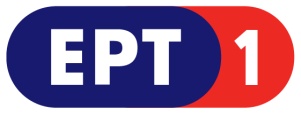 ΣΑΒΒΑΤΟ, 5/8/2017 07:00	ΜΑΖΙ ΤΟ ΣΑΒΒΑΤΟΚΥΡΙΑΚΟ  W    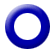 Πρωινή ενημερωτική εκπομπή με την Ελένη Χρονά και τoν Γιάννη Σκάλκο.Η πρωινή εκπομπή «Μαζί το Σαββατοκύριακο» είναι μαζί σας κάθε Σαββατοκύριακο από τις 07:00 έως και τις 10:00 το πρωί.Η Ελένη Χρονά και o Γιάννης Σκάλκος μας ενημερώνουν για όλα όσα συμβαίνουν στην κοινωνία, την πολιτική, την οικονομία, την υγεία, στον πολιτισμό, τον αθλητισμό, στο περιβάλλον και γενικά στον κόσμο.Επίσης, η εκπομπή ασχολείται και με θέματα που αξίζουν της προσοχής μας, όπως σπουδαίες δράσεις σε απομακρυσμένες γωνιές της Ελλάδας, Έλληνες που διακρίνονται για τη δράση τους και το έργο τους σε κάθε γωνιά του πλανήτη, καινοτόμοι επιχειρηματίες που ανοίγουν τα φτερά τους κόντρα στην κρίση κ.ά. Παρουσίαση: Ελένη Χρονά, Γιάννης Σκάλκος.Αρχισυνταξία: Θοδωρής Καρυώτης, Έφη Ζέρβα.Δημοσιογραφική ομάδα: Αθηνά Σαλούστρου, Λία Ταρούση, Νάσια Μπουλούκου.Διεύθυνση παραγωγής: Χρήστος Μωραΐτης.Σκηνοθεσία: Αντώνης Μπακόλας,  Γιώργος Κιούσης.10:00	ΤΑΞΙΔΕΥΟΝΤΑΣ ΣΤΗΝ ΕΛΛΑΔΑ (Ε)  W    «Χαλκιδική» Η εκπομπή «Ταξιδεύοντας στην Ελλάδα» επισκέπτεται διάφορες όμορφες γωνιές της χώρας, εικόνες από τις οποίες μεταφέρει στη μικρή οθόνη. Στο επεισόδιο αυτό, η Μάγια Τσόκλη και ο φακός της εκπομπής ταξιδεύουν στη Χαλκιδική. Η Μάγια ξεκινά την περιήγησή της από μια πόλη με σημαντική παράδοση, εξαιρετικό φυσικό περιβάλλον και αναγνωρισμένη αισθητική αξία. Η Αρναία έχει χαρακτηρισθεί επίσημα ως ιστορικός τόπος και παραδοσιακός οικισμός. Είναι χτισμένη στους πρόποδες του όρους Χολομώντα. Η εκπομπή ξεναγεί τους τηλεθεατές στο ιστορικό και λαογραφικό μουσείο, στα μεταλλεία, σε γραφικά μονοπάτια για αυτούς που αγαπούν την πεζοπορία. Η Μάγια Τσόκλη συνομιλεί με κατοίκους της περιοχής που ασχολούνται με διάφορα χαρακτηριστικά επαγγέλματα της τοπικής κοινωνίας και επισκέπτεται ένα μεγάλο αρχαιολογικό χώρο κοντά στο Άγιο Όρος, όπου γίνονται ανασκαφές που έχουν φέρει στο φως σημαντικά ευρήματα. Η αυλαία της εκπομπής κλείνει στην Ουρανούπολη, απ’ όπου καθημερινά αναχωρούν καράβια προς τα μέσα, προς τις μονές του Όρους.11:00	ΤΑ ΕΠΑΓΓΕΛΜΑΤΑ ΤΗΣ ΘΑΛΑΣΣΑΣ (Ε)  W    «Ναυπηγική παράδοση»Η σειρά «Επαγγέλματα της θάλασσας» αναδεικνύει τους αιώνιους δεσμούς και τη βαθιά σχέση του Έλληνα με τη θάλασσα και συμβάλει στη μελέτη και τεκμηρίωση της ναυτικής μας ιστορίας, τη διάσωση και προβολή των ναυτικών μας παραδόσεων και της ναυτικής μας κληρονομιάς. Το συγκεκριμένο επεισόδιο της σειράς «Η ναυπηγική παράδοση» παρουσιάζει τα ιδιαίτερα τεχνικά χαρακτηριστικά και τις εξειδικεύσεις της, την πλούσια παραγωγή σκαφών σε αριθμό, ποιότητα και μορφολογική ποικιλία. Ο φακός μας ξεναγεί στο λαογραφικό μουσείο Πάρου, του λαϊκού καλλιτέχνη Μπενέτου Σκιαδά, ο οποίος φιλοτεχνεί με περίσσιο μεράκι, μινιατούρες καραβιών και αντιπροσωπευτικά κτίσματα της κυκλαδικής παράδοσης.12:00	ΕΡΤ ΕΙΔΗΣΕΙΣ – ΕΡΤ ΑΘΛΗΤΙΚΑ – ΕΡΤ ΚΑΙΡΟΣ   WΣΑΒΒΑΤΟ, 5/8/2017 12:30	ΞΕΝΟ ΝΤΟΚΙΜΑΝΤΕΡ (E)  «FRESH FRUIT FAKERS»13:30	ΕΛΛΗΝΙΚΟ ΝΤΟΚΙΜΑΝΤΕΡ ΜΕΓΑΛΟΥ ΜΗΚΟΥΣ (Ε)  GR«memORIA»Στην εκπομπή «Τεκμήρια ελληνισμού», θα προβληθεί το ιστορικό ντοκιμαντέρ «memORIA» που παρουσιάζει ένα από τα μεγαλύτερα ναυάγια της Μεσογείου που έγινε στο νησί του Πατρόκλου προς το Σούνιο, στις 12 Φεβρουαρίου 1944, με θύματα περισσότερους από 4.000 Ιταλούς αιχμαλώτους των Γερμανών. Το ντοκιμαντέρ παρουσιάζει μαρτυρίες των κατοίκων της περιοχής οι οποίοι, 70 χρόνια μετά, θυμούνται το τρομακτικό ναυάγιο του ατμόπλοιου ORIA και ανακαλούν στη μνήμη τους τη φρικαλέα εικόνα των άταφων σορών στην παραλία.  Με αφορμή μία καραβάνα που βρέθηκε στο βυθό της θάλασσας με σκαλισμένο το όνομα και τον τόπο καταγωγής του άτυχου Ιταλού ιδιοκτήτη της, ο δύτης Αριστοτέλης Ζερβούδης ήρθε σε επαφή με Ιταλούς συγγενείς των αγνοουμένων και το κουβάρι της ιστορίας άρχισε να ξετυλίγεται… Είναι άξιο λόγου ότι η επίσημη Ιστορία αναφέρεται στο συγκεκριμένο ναυάγιο ελάχιστα.Καλεσμένοι της Μαρίας Κουφοπούλου στο στούντιο, είναι ο δημιουργός του ντοκιμαντέρ Γιώργος Ιατρού, ο επαγγελματίας δύτης Αριστοτέλης Ζερβούδης, ενώ με σύνδεση μέσω Skype, μιλάει και ο υπεύθυνος του Δικτύου Συγγενών Αγνοουμένων ORIA, αρχιτέκτων Michele Ghirardelli.Παρουσίαση-αρχισυνταξία: Μαρία Π. Κουφοπούλου. Σκηνοθεσία: Πέτρος Τούμπης.Διεύθυνση παραγωγής: Θοδωρής Χατζηπαναγιώτης. Παραγωγή: ΕΡΤ. 14:45	ΕΝΤΟΣ ΑΤΤΙΚΗΣ   W      NEO ΕΠΕΙΣΟΔΙΟ«ΒΟΥΛΙΑΓΜΕΝΗ»                    15:00	ΕΡΤ ΕΙΔΗΣΕΙΣ+ ΕΡΤ ΑΘΛΗΤΙΚΑ+ΕΡΤ ΚΑΙΡΟΣ  W	16:00 	ΣΤΟΥΣ ΗΧΟΥΣ ΤΟΥ ΜΠΙΓΚ ΜΠΕΝ (Ε)  W     Η ενημερωτική εκπομπή «Στους ήχους του Μπιγκ Μπεν» του Λάμπη Τσιριγωτάκη από το Λονδίνο, περιλαμβάνει τα εξής θέματα:-Τι δικαιώματα και ποιο θα είναι το καθεστώς μετά το Brexit για τα τρία εκατομμύρια των πολιτών από άλλες χώρες της Ευρωπαϊκής Ένωσης, μεταξύ αυτών και 150.000 Έλληνες που ζουν και εργάζονται στην Μεγάλη Βρετανία. Πόσο εύκολο θα είναι τώρα για τους Έλληνες που θα θέλουν να μετακομίσουν στην Μεγάλη Βρετανία; Το θέμα αυτό αναλύεται στις συνεντεύξεις με τον Έλληνα καθηγητή της Νομικής στο Πανεπιστήμιο Μπρουνέλ του Λονδίνου Δημήτρη Γιανουλόπουλο, ο οποίος έχει δημιουργήσει με άλλους ακαδημαϊκούς το «Think tank». Η Βρετάνια στην Ευρώπη, και ο Εργατικός βουλευτής και σκιώδης υπουργός διεθνούς εμπορίου Μπάρι Γκάρντινερ.ΣΑΒΒΑΤΟ, 5/8/2017 - Η μεγάλη έκθεση στην Βασιλική Ακαδημία του Λονδίνου με τα έργα των Ρώσων ζωγράφων στα 15 πρώτα χρόνια της Ρωσικής Επανάστασης.-Η ζωή της πριγκίπισσας Νταϊάνα μέσα από τα φορέματα της που έγιναν σύμβολα και την καθιέρωσαν αγαπημένη εικόνα της Μόδας.-Συνέντευξη με τον Έλληνα επιστήμονα και ερευνητή στο κολλέγιο «Queen Mary» στο Λονδίνο Παναγιώτη Δελούκα, ο οποίος ανακάλυψε πρόσφατα τα γονίδια τα οποία καθορίζουν το ύψος ενός ανθρώπου. Έχει κάνει επίσης σημαντικές μελέτες  και έρευνες για τις αιτίες που προκαλούν τις καρδιοπάθειες.Κείμενα -παρουσίαση: Λάμπης ΤσιριγωτάκηςΣκηνοθεσία: Αλέξανδρος  ΦαραντόπουλοςΜοντάζ: Στέφανος ΦαραντόπουλοςΚάμερα:  Τζέρεμι ΛιντότΑρχισυνταξία:  Εύη Τσιριγωτάκη17:00	ONE WAY TICKET (E)    W      		Με την Eπιστήμη Μπινάζη.Το «One Way Ticket» ανιχνεύει τις τύχες του Έλληνα που ζει εκτός ελληνικών συνόρων, σε διάφορα αστικά ή μη κέντρα της Ευρώπης. Η ξενότητα, η ελληνικότητα, τα επιχειρηματικά και πολιτιστικά κίνητρα της εκάστοτε ευρωπαϊκής χώρας, οι προσωπικές φιλοδοξίες και οι προοπτικές ευδοκίμησής τους, θίγουν και επαναπροσδιορίζουν έννοιες, όπως η πατρίδα και η παγκοσμιοποίηση.Σε κάθε εκπομπή επισκεπτόμαστε μία πόλη του εξωτερικού και γνωρίζουμε Έλληνες που ζουν εκεί και έχουν πετύχει κάτι σημαντικό: Επαγγελματική εξέλιξη, καλλιτεχνική αναγνώριση, επιστημονική καταξίωση, αξιοσημείωτη συμμετοχή στα κοινά, προσωπική ευτυχία. Μπαίνουμε στο σπίτι τους, στο γραφείο τους, στην επιχείρησή τους. Συζητάμε μαζί τους θέματα προσαρμοστικότητας, αφομοίωσης, ενσωμάτωσης, γλώσσας, ρατσισμού, ευκαιριών, αξιοκρατίας.Το «One Way Ticket» με δυνατό και γρήγορο μοντάζ, αφηγηματική παρουσίαση, συνεντεύξεις, ενδιαφέρουσες και εναλλακτικές πληροφορίες για τις πόλεις που επισκεπτόμαστε συνδυάζει το ντοκιμαντέρ με την προσωπογραφία και το ταξιδιωτικό ρεπορτάζ. Πλατό είναι τα αεροδρόμια, οι πόλεις, οι δρόμοι, το σπίτι και το εργασιακό περιβάλλον των Ελλήνων του εξωτερικού που εν τέλει είναι και οι πρωταγωνιστές κάθε εκπομπής. Παρουσίαση: Eπιστήμη Μπινάζη  Αρχισυνταξία: Γιούλη ΕπτακοίληΣκηνοθεσία: Γιάννης Μαράκης  Παραγωγή: GV ProductionsΕπεισόδιο 4ο: «Βιέννη»Tο «One Way Ticket» ταξιδεύει στην πόλη με την αυτοκρατορική κληρονομιά, στη Βιέννη του πολιτισμού και της μουσικής. Ο Χρήστος Λύκος, καθηγητής θεωρητικής φυσικής στο πανεπιστήμιο της Βιέννης, ο Κωνσταντίνος Φιλίππου, βραβευμένος με  αστέρι Michelin και αγαπημένος σεφ των Βιεννέζων, και ο νέος Θεσσαλονικιός μαέστρος Κωνσταντίνος Δημηνάκης, πρέσβης της ελληνικής μουσικής στην Ευρώπη και τον κόσμο, μας ξεναγούν στην ιστορική μητρόπολη της κεντρικής Ευρώπης.18:00	ΕΡΤ ΕΙΔΗΣΕΙΣ – ΕΡΤ ΑΘΛΗΤΙΚΑ – ΕΡΤ ΚΑΙΡΟΣ WΣΑΒΒΑΤΟ, 5/8/2017 18:15	20ος ΑΙΩΝΑΣ ΕΠΙΛΟΓΕΣ (Ε)  W                              «Οδυσσέας Ελύτης»18:30    SOCIAL GROWTH (E)   W     Εκπομπή της ΕΡΤ1 για νεοφυείς (startups) και κοινωνικές επιχειρήσεις.Στις παρυφές της οικονομικής κρίσης γεννιέται ένα ανερχόμενο και δυναμικό οικοσύστημα επιχειρηματικότητας με κοινωνικό πρόσημο και αντίκτυπο.Ιστορίες κοινωνικών επιχειρηματιών, επενδυτές, κοινωνικοί χρηματοδότες και ειδήμονες μέντορες, είναι οι πρωταγωνιστές της νέας παραγωγής της ΕΡΤ, «Social Growth». Το «Social Growth», η πρώτη εκπομπή για την κοινωνική επιχειρηματικότητα και τις startups στην ελληνική τηλεόραση, ακολουθεί τον κύκλο ωρίμανσης μίας κοινωνικής επιχείρησης, από το στάδιο της ιδέας και της startup, στην ανάπτυξη και την ωρίμανση, μέσα από τις ιστορίες ανθρώπων που δραστηριοποιούνται στο πεδίο.Τι ζητάει ένας επενδυτής για να χρηματοδοτήσει μια επιχείρηση; Πώς σκέφτεται ένας επενδυτής «άγγελος» (angel investor) και ένας venture capitalist;Στο «Social Growth» θα γνωρίσετε αληθινούς επενδυτές με ενεργή λειτουργία στην Ελλάδα. Θα μάθετε από τους διοικούντες των μεγάλων ιδρυμάτων της χώρας, πώς στηρίζουν την επιχειρηματικότητα και πώς μπορούν να στηρίξουν και εσάς. Επεισόδιο 11ο: «Ποιους να βοηθήσω;» Στο έκτο επεισόδιο, ο Σταύρος Τσομπανίδης παρουσιάζει την Phee, μία εταιρεία βιώσιμης ανάπτυξης που δημιουργεί καταναλωτικά προϊόντα, ανακυκλώνοντας τα νεκρά φύλλα των φυκιών. O Χρύσανθος Χόρμπας παρουσιάζει τους Loutraki Divers, μία ΜΚΟ, η οποία καθαρίζει τα ελληνικά λιμάνια από τόνους σκουπιδιών και άλλων υλικών που καταλήγουν σ’ αυτά.Ο Πέτρος Κόκκαλης, εντεταλμένος δημοτικός σύμβουλος Ανάπτυξης & Επιχειρηματικότητας του Δήμου Πειραιά, εξηγεί γιατί είναι αναγκαία η ανάπτυξη μίας επιχειρηματικότητας με περιβαλλοντολογικές και κοινωνικές αρχές και βιωσιμότητα. Επίσης, ο Νίκος Βασιλάτος, διευθυντής Επενδυτικών Ιδιωτικών Κεφαλαίων της Παγκόσμιας Τράπεζας, εξηγεί πώς λειτουργούν οι επενδύσεις με αντίκτυπο και πώς επενδύουν οι μεγάλες εταιρείες. Σκηνοθεσία-σενάριο: Χάρης Ντώνιας.Διεύθυνση φωτογραφίας: Νίκος Βούλγαρης.Μοντάζ: Ανδρέας Σπανός.Post Production: Harold Herbert.Διεύθυνση παραγωγής: Ιάκωβος Πανουργιάς.Οργάνωση παραγωγής: Πανδώρα Ξαρχάκου.Επιστημονικός συνεργάτης: Δρ. Φιόρη Ζαφειροπούλου.Ηχοληψία: Αλέξανδρος Σακελλαρίου.Βοηθός διευθυντή φωτογραφίας: Ανδρέας Πετρόπουλος.Motion Graphics: Ανδρέας Σπανός.Πρωτότυπη μουσική: Θανάσης Γκαμαράζης.Εκτέλεση παραγωγής: The NEST Κοιν.Σ.Επ.Παραγωγή: ΕΡΤ Α.Ε.ΣΑΒΒΑΤΟ, 5/8/2017 19:00    ΟΙΝΟΣ Ο ΑΓΑΠΗΤΟΣ (Ε)  W            Η εκπομπή «Οίνος ο αγαπητός», μας ταξιδεύει στους δρόμους του κρασιού της Ελλάδας.Από την αρχαιότητα μέχρι σήμερα, η Ελλάδα έχει μακρά παράδοση στην καλλιέργεια της αμπέλου και στην παραγωγή κρασιού. Η χώρα μας διαθέτει πολλές και διαφορετικές ποικιλίες σταφυλιών, ενώ τα ελληνικά κρασιά κερδίζουν συνεχώς έδαφος στις διεθνείς αγορές. Με ξεναγό τον οινολόγο δρ. Δημήτρη Χατζηνικολάου, θα ταξιδέψουμε στις πιο διάσημες αμπελουργικές περιοχές της χώρας μας. Από τη Νεμέα μέχρι τη Δράμα και από τη Σαντορίνη μέχρι τη Νάουσα, θα επισκεφτούμε οινοποιεία, αμπελώνες και κελάρια, θα δοκιμάσουμε μεθυστικά κρασιά -λευκά, κόκκινα, ροζέ, αφρώδη, γλυκά, λιαστά, ημίγλυκα, αλλά και αποστάγματα- και θα συνομιλήσουμε με ειδικούς και λάτρεις του «οίνου του αγαπητού». Σ’ αυτό το διαφορετικό ταξίδι στη Διονυσιακή Ελλάδα, θα γνωρίσουμε τις διαφορετικές ποικιλίες που καλλιεργούνται ανά περιοχή, ντόπιες και ξενικές, τα κρασιά που παράγουν, τις ιδιαιτερότητές τους και τους ανθρώπους που βρίσκονται πίσω από τη διαδικασία. Θα μάθουμε πώς να διαλέξουμε το κατάλληλο μπουκάλι κρασί για κάθε περίσταση, με τι να το συνταιριάξουμε και πώς να το απολαύσουμε στο μέγιστο. Θα καταρρίψουμε μύθους για το κρασί και θα μυηθούμε στην τέχνη της οινογνωσίας, γιατί η απόλαυση ενός ποτηριού καλό κρασί μπορεί να γίνει ιεροτελεστία. Προορισμοί: Νεμέα, Μαντινεία, Σαντορίνη, Μεσόγεια, Δράμα, Παγγαίο, Επανομή, Νάουσα, Ραψάνη, Όσσα Λαγκαδά, Μετέωρα, Ηλεία, Πάτρα, Αίγιο. Επεισόδιο 12ο «Δράμα και Παγγαίο» Το ταξίδι συνεχίζεται στη Δράμα και στο Παγγαίο, για να γνωρίσουμε το syrah και το cabernetchauvignon. Ο Βασίλης Τσακτσαρλής μας ξεναγεί στο κτήμα Βιβλία Χώρα, συζητάμε με το Φεδερίκο Λαζαρίδη στο chateau NicoLazaridi και με το Μπάκη Τσάλκο στο κτήμα Οινογένεσις. Καταρρίπτουμε το μύθο για το σερβίρισμα του κρασιού στη «Θερμοκρασία δωματίου». Επίσης, μαθαίνουμε για τα αξεσουάρ του κρασιού: τιρμπουσόν, dropstop, cooler κλπ.Παρουσίαση-αρχισυνταξία-σενάριο: Δημήτρης Χατζηνικολάου.Σκηνοθεσία-μοντάζ: Αλέξης Σκουλίδης.Executive producer: Πέτρος Μπούτος.Διεύθυνση φωτογραφίας: Στέργιος Κούμπος.Δημοσιογραφική επιμέλεια εκπομπής: Ιφιγένεια Κολλάρου.20:00     ΚΛΑΣΙΚΟΙ  ΝΤΕΤΕΚΤΙΒΞΕΝΗ ΣΕΙΡΑ (Ε)                                                               «Ντετέκτιβ Μέρντοχ» (Murdoch Mysteries)  - Α΄ ΚύκλοςΠολυβραβευμένη σειρά μυστηρίου εποχής, παραγωγής Καναδά 2008-2016.Η σειρά διαδραματίζεται στο Τορόντο το 1895. Ο ντετέκτιβ Ουίλιαμ Μέρντοχ, χρησιμοποιώντας τα πιο σύγχρονα μέσα της Εγκληματολογίας και με τη βοήθεια των σύγχρονων επιστημονικών ανακαλύψεων, εξιχνιάζει τα πιο αποτρόπαια εγκλήματα του Τορόντο των αρχών του 20ού αιώνα. Καθώς μαζί με την ομάδα του κατορθώνουν το αδύνατο, αναβιώνουν μέσα από τις έρευνές τους πραγματικά θέματα, καθώς και ιστορικά πρόσωπα που έζησαν έναν αιώνα πριν!Τον Μέρντοχ, στις έρευνές του, βοηθούν τρία πρόσωπα: ο επιθεωρητής Μπράκενριντ, η γιατρός Τζούλια Όγκντεν και ο άπειρος, αλλά ενθουσιώδης αστυνομικός, Τζορτζ Κράμπτρι.Ο Μπράκενριντ είναι ο προϊστάμενος του Μέρντοχ που έχει αδυναμία στο ουίσκι, προτιμάει τις πιο συμβατικές μεθόδους έρευνας, αλλά χαίρεται και καμαρώνει όταν τα πράγματα πάνε κατ’ ευχήν!ΣΑΒΒΑΤΟ, 5/8/2017 Η γιατρός είναι θαυμάστρια του Μέρντοχ και των εκκεντρικών μεθόδων του και βοηθάει πολύ στη λύση των μυστηρίων, καθώς αποκαλύπτει -με τη βοήθεια της Παθολογίας- αποδεικτικά στοιχεία.Τέλος, ο Κράμπτρι, που ονειρεύεται να γίνει συγγραφέας αστυνομικών μυθιστορημάτων, είναι ο πιστός βοηθός του Μέρντοχ.Πρωταγωνιστούν οι Γιάνικ Μπίσον (στο ρόλο του ντετέκτιβ Ουίλιαμ Μέρντοχ), Τόμας Κρεγκ (στο ρόλο του επιθεωρητή Μπράκενριντ), Έλεν Τζόι (στο ρόλο της γιατρού Τζούλια Όγκντεν), Τζόνι Χάρις (στο ρόλο του αστυνομικού Τζορτζ Κράμπτρι). Επίσης, πολλοί guest stars εμφανίζονται στη σειρά.Βραβεία: Τζέμινι:Καλύτερου έκτακτου ανδρικού ρόλου σε δραματική σειρά – 2008Καλύτερης πρωτότυπης μουσικής επένδυσης σε πρόγραμμα ή σειρά – 2008, 2009Καναδικό Βραβείο Οθόνης:Καλύτερου μακιγιάζ στην Τηλεόραση – 2015Καλύτερης ενδυματολογίας στην Τηλεόραση - 2015Επεισόδιο 5ο: Λίγο πριν το γάμο του, ο γαμπρός δολοφονείται μέσα στην εκκλησία. Όταν αποκαλύπτεται ότι ο γάμος ήταν κόλπο για τη διεκδίκηση μιας κληρονομιάς και ότι ο γαμπρός ήταν ομοφυλόφιλος, ο Μέρντοχ βρίσκεται αντιμέτωπος με την ίδια του την πίστη και την ιδέα ότι η ομοφυλοφιλία είναι αμαρτία.20:55     ΚΕΝΤΡΙΚΟ ΔΕΛΤΙΟ ΕΙΔΗΣΕΩΝ + ΑΘΛΗΤΙΚΑ  + ΚΑΙΡΟΣ   W	22:00	ΚΛΗΡΩΣΗ ΟΠΑΠ: ΛΟΤΤΟ    W	               Απευθείας μετάδοση22:15	ΝΕΟΣ ΕΛΛΗΝΙΚΟΣ ΚΙΝΗΜΑΤΟΓΡΑΦΟΣ         Α΄ ΤΗΛΕΟΠΤΙΚΗ ΜΕΤΑΔΟΣΗ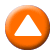 «Η ΤΕΛΕΥΤΑΙΑ ΦΑΡΣΑ»Δραματική κομεντί, παραγωγής 2013.Σκηνοθεσία: Βασίλης ΡαΐσηςΣενάριο: Βασίλης Ραΐσης, Γαβριήλ Ευσταθίου   Διεύθυνση φωτογραφίας: Διαμαντής ΤάσσηςΠρωταγωνιστούν: Νικόλας Πιπεράς, Μαρίνα Καλογήρου, Ανδρέας Μαριανός, Νίκος Μοναστηριώτης, Μιχάλης Καλιότσος, Γιώτα Αργυροπούλου, Αριστείδης Μπαλτάς, Γιώργος Μπινιάρης.             Διάρκεια: 84΄Υπόθεση: Τέσσερις νέοι επιστήμονες έχουν ένα περίεργο «χόμπι»: Να κάνουνε φάρσες-αποκαλύψεις σε μέντιουμ, πνευματιστές κ.λ.π. Ένας από αυτούς μπαίνει στο κοινόβιο ενός ψευδο-θεραπευτή με σκοπό την αποκάλυψη της απάτης. Εκεί όμως, εμπλέκεται συναισθηματικά με μια ασθενή και αρχίζει να αναρωτιέται κατά πόσο έχει δικαίωμα να διαλύσει μια «θεραπευτική αυταπάτη».Η ταινία έγινε με σχεδόν μηδενικό προϋπολογισμό χωρίς καμία χρηματοδότηση ή οικονομική βοήθεια. Συμμετείχε στο επίσημο πρόγραμμα του 54ου Φεστιβάλ Θεσσαλονίκης 2013, στο οποίο τιμήθηκε με το βραβείο κοινού.ΣΑΒΒΑΤΟ, 5/8/2017 24:00	ΕΡΤ ΕΙΔΗΣΕΙΣ – ΕΡΤ ΑΘΛΗΤΙΚΑ – ΕΡΤ ΚΑΙΡΟΣ  W	00:15	CINE AFTER                                                                   ΞΕΝΗ ΤΑΙΝΙΑ              «Χιροσίμα αγάπη μου»(Hiroshima mon amour) Δράμα, συμπαραγωγής Γαλλίας-Ιαπωνίας 1959.Σκηνοθεσία: Αλέν Ρενέ.Σενάριο: Μαργκερίτ Ντιράς. Φωτογραφία: Μίκιο Τακαχάσι, Σασά Βιερνί.Μοντάζ: Τζασμίν Τσασνέι, Ανρί Κολπί, Αν Σαρότ.Μουσική: Ζορζ Ντελερί, Τζιοβάνι Φούσκο.Διάρκεια: 86΄Παίζουν: Εμανουέλ Ριβά, Έιτζι Οκάντα, Μπερνάρ Φρεσόν, Στέλλα Ντάλας, Πιέρ Μπαρμπό. Υπόθεση: Μία ηθοποιός φτάνει στη Χιροσίμα για να πρωταγωνιστήσει σε μια ταινία με θέμα την ειρήνη. Εκεί, γνωρίζει έναν Ιάπωνα, με τον οποίο γίνονται εραστές. Το ζευγάρι σε μια σειρά συζητήσεων εξομολογείται ο ένας στον άλλον τις σκέψεις και τις επώδυνες αναμνήσεις. Εκείνος, μιλάει για τη ζωή του και επαναλαμβάνει: «Δεν έχεις δει τίποτα από τη Χιροσίμα». Εκείνη αναφέρεται στα εφηβικά της χρόνια στη Νεβέρ, κατά τη διάρκεια του Β΄ Παγκόσμιου Πολέμου, για το πώς ερωτεύτηκε έναν Γερμανό στρατιώτη, καθώς και στην ταπείνωση που υπέστη κατά τη διάρκεια της απελευθέρωσης. Έχοντας χαρακτηριστεί ως ορόσημο του γαλλικού Νέου Κύματος, η πρώτη ταινία μεγάλου μήκους του Αλέν Ρενέ, «Χιροσίμα αγάπη μου», είναι μία από τις σημαντικότερες όλων των εποχών και μέχρι σήμερα παραμένει το ίδιο συναρπαστική. Η ιστορία περιστρέφεται γύρω από τη γνωριμία και τη σύντομη, αλλά γεμάτη πάθος, σχέση ενός Ιάπωνα αρχιτέκτονα και μίας Γαλλίδας ηθοποιού, με φόντο τη μεταπολεμική Χιροσίμα.Το υποψήφιο για Όσκαρ σενάριο της Μαργκερίτ Ντιράς -μια σειρά συζητήσεων «Εκείνου» και «Εκείνης» σχετικά με παλιές αγάπες και επώδυνες αναμνήσεις- και η, πρωτοποριακή για την εποχή της, σκηνοθεσία του Ρενέ με τις συνεχείς εναλλαγές παρόντος-παρελθόντος, συνθέτουν μία αριστουργηματική ταινία γύρω από την Ιστορία και τη μνήμη, αλλά και την προσωπική και συλλογική οδύνη που προκαλεί ο πόλεμος.Βραβεία / Συμμετοχές:• Υποψήφιο για Όσκαρ Καλύτερου Σεναρίου, Βραβεία Όσκαρ 1961.• Επίσημη Συμμετοχή (εκτός Διαγωνιστικού τμήματος, προκειμένου να αποφευχθεί μια πιθανή ένταση με τις ΗΠΑ, λόγω του θέματος της ατομικής βόμβας), Διεθνές Φεστιβάλ Κινηματογράφου Καννών 1959.• Βραβείο Fipresci, Διεθνές Φεστιβάλ Κινηματογράφου Καννών 1959.• Βραβείο Καλύτερης Ξενόγλωσσης ταινίας, Βραβεία Κριτικών Κινηματογράφου Νέας Υόρκης 1960.• Βραβεία BAFTA Καλύτερης ταινίας και Καλύτερης Ηθοποιού, Βραβεία BAFTA 1961.ΝΥΧΤΕΡΙΝΕΣ ΕΠΑΝΑΛΗΨΕΙΣ:01:45 ONE WAY TICKET (Ε) ημέρας - W02:45 ΤΑΞΙΔΕΥΟΝΤΑΣ ΣΤΗΝ ΕΛΛΑΔΑ (Ε) ημέρας - W03:45 ΞΕΝΗ ΣΕΙΡΑ «ΝΤΕΤΕΚΤΙΒ ΜΕΡΝΤΟΧ» (Ε) ημέρας 04:35 SOCIAL GROWTH (Ε) ημέρας - W05:10 ΟΙΝΟΣ Ο ΑΓΑΠΗΤΟΣ (Ε) ημέρας – W06:00 ΞΕΝΟ ΝΤΟΚΙΜΑΝΤΕΡ «FRESH FRUIT FAKERS» (Ε) ημέρας ΚΥΡΙΑΚΗ,  6/8/2017 07:00	ΜΑΖΙ ΤΟ ΣΑΒΒΑΤΟΚΥΡΙΑΚΟ  W    	Με την Ελένη Χρονά και τον Γιάννη Σκάλκο10:00	ΤΑΞΙΔΕΥΟΝΤΑΣ ΣΤΗΝ ΕΛΛΑΔΑ (Ε)   W    Σειρά ντοκιμαντέρ, που μας ταξιδεύει στην Ελλάδα.«Ανάφη»  Στην καλοκαιρινή Ανάφη, το νοτιοανατολικότερο κατοικημένο νησί των Κυκλάδων μας μεταφέρει η εκπομπή. Πέρα από μία πονεμένη ιστορία, θα ’λεγε κανείς ότι η Ανάφη τα έχει όλα: Ορεινό όγκο, καταπράσινες χαράδρες και εξαιρετικές παραλίες. Αυτό που δεν έχει είναι νέους κατοίκους και εύκολη πρόσβαση: Είναι ένας ξεχασμένος παράδεισος που οι περισσότεροι θεωρούμε ακόμη ρομαντικά ως νησί της «άγονης γραμμής»… Με την διάνοιξη πολλών δρόμων, δημόσιων και ιδιωτικών, η φυσιογνωμία αυτού του μοναδικού νησιού αλλάζει.  Η Μάγια Τσόκλη θα ακολουθήσει τους Αναφιώτες στη γιορτή της Παναγίας της Καλαμιώτισσας, θα περπατήσει στα παλιά μονοπάτια, θα επισκεφθεί  αρχαιολογικούς χώρους, εγκαταλελειμμένες αγροικίες, κρυμμένα ξωκκλήσια και  ηλικιωμένα ζευγάρια, που ζουν με τις αναμνήσεις τους σε απομακρυσμένα μέρη μεγάλης ομορφιάς…Με έναυσμα την εξαιρετικά ενδιαφέρουσα και άγνωστη λαϊκή αρχιτεκτονική που ανακαλύπτει στο νησί, θα συναντήσει στη συνοικία «Αναφιώτικα» της Πλάκας τον υπουργό Αιγαίου Νίκο Σηφουνάκη και μαζί θα μιλήσουν για τα νέα προεδρικά διατάγματα, που στόχο έχουν να περιορίσουν την άναρχη δόμηση στα νησιά μας. 11:00	ΤΑ ΕΠΑΓΓΕΛΜΑΤΑ ΤΗΣ ΘΑΛΑΣΣΑΣ (Ε)  W    «Τα έργα της θάλασσας»Η σειρά ντοκιμαντέρ «Επαγγέλματα της θάλασσας» αναδεικνύει τους αιώνιους δεσμούς και τη βαθιά σχέση του Έλληνα με τη θάλασσα και συμβάλει στη μελέτη και τεκμηρίωση της ναυτικής μας ιστορίας, τη διάσωση και προβολή των ναυτικών μας παραδόσεων και της ναυτικής μας κληρονομιάς. Το συγκεκριμένο επεισόδιο της σειράς «Τα έργα της θάλασσας» παρουσιάζει, με χρονολογική σειρά, ένα οδοιπορικό σε έργα με απεικονίσεις της θάλασσας, από τους Έλληνες εικαστικούς.12:00	ΕΡΤ ΕΙΔΗΣΕΙΣ – ΕΡΤ ΑΘΛΗΤΙΚΑ – ΕΡΤ ΚΑΙΡΟΣ   W12:30	ΕΤΣΙ ΓΙΟΡΤΑΖΟΥΝ ΟΙ ΕΛΛΗΝΕΣ (Ε)  W    «Η Μεταμόρφωση του Σωτήρος στη Ροδόπη»Η ΕΤ1 κοντά στην παράδοση του τόπου μας, παρουσιάζει όμορφες περιοχές της Ροδόπης ανήμερα της γιορτής της Μεταμόρφωσης του Σωτήρος, εστιάζοντας στην Κομοτηνή, τη Μαρώνεια και την Καρυδιά. Οι τελετουργίες, η μουσική, τα έθιμα, η ιστορία αλλά και η καθημερινότητά της Θράκης ξετυλίγονται στο φακό της εκπομπής.Παρουσίαση: Βίκυ ΤσιανίκαΣκηνοθεσία – Σενάριο: Τάκης ΣακελλαρίουΚΥΡΙΑΚΗ,  6/8/2017 13:00	ΤΟ ΑΛΑΤΙ ΤΗΣ ΓΗΣ (E)     W            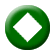 «Γρεβενά – Μουσικό οδοιπορικό»Ο Λάμπρος Λιάβας και το «Αλάτι της Γης» μας προσκαλούν σ’ ένα γοητευτικό οδοιπορικό στην πλούσια και πολύμορφη μουσική και χορευτική παράδοση της ευρύτερης περιοχής των Γρεβενών. Ξεκινώντας από το πέτρινο γεφύρι του Ζιάκα, με τον ήχο της φλογέρας, ταξιδεύουμε στο ιστορικό Σπήλαιο με τα τραγούδια ως κιβωτό της ιστορικής μνήμης. Περνάμε από τα Βλαχοχώρια της Πίνδου και κάνουμε στάση στα χωριά γύρω από την πόλη των Γρεβενών. Χορεύουμε τους πολύ ιδιαίτερους χορούς στα Βέντζια και τη Δεσκάτη και καταλήγουμε στη Σαμαρίνα με τους ήχους από τις κομπανίες με τα χάλκινα πνευστά.Χορεύουν μέλη από τους τοπικούς συλλόγους: Σύλλογος Γρεβενιωτών Θεσσαλονίκης (δάσκαλος: Σάκης Οικονόμου), Χορευτική Ομάδα Δήμου Γρεβενών (δάσκαλος: Κατερίνα Προκόβα), Χορευτική Ομάδα «Πίνδος» (δάσκαλος: Ευθύμης Πρέβεζας), «Αιμιλιανός» - Σύλλογος Γρεβενιωτών Κοζάνης (γραμματέας: Δημήτρης Μπουκάλης), Εξωραϊστικός Μορφωτικός Όμιλος Δεσκάτης (υπεύθυνη: Χρυσούλα Σωτήρη), καθώς και Ομάδα Σαμαριναίων (δάσκαλος: Μιχάλης Πλίτσης, συντονισμός: Νίκος Σιούμκας). Τραγουδούν οι:  Χρήστος Ντάγκαλας, Στέργιος Πουρνάρας & Θανάσης Παπαργύρης.Συμμετέχουν οι μουσικοί: Λάμπρος Τσιοτίκας, Απόστολος Κασιάρας, Ζήσης Τσιοτίκας, Κώστας Τσιοτίκας, Μήτσος Μπουζαλής, Μηνάς Μπράχος, Αλέξης Κασιάρας & Γιάννης Δανίτσας (κλαρίνο). Σάκης Φασούλας, Θωμάς Τσιοτίκας, Αχιλλέας Ταμπούρης, Δημήτρης Ζιάκας & Γιώργος Στάμος (βιολί). Γιώργος Γκιουλέκας & Άγγελος Ζέρβας (λαγούτο). Τάσος Μπουκλάς, Λάμπρος Μπουκλάς, Σπύρος Τζιάτζιος, Θόδωρος Τζημόπουλος & Δημήτρης Γκαμπράνης (ντέφι). Συμμετέχει η Κομπανία Χάλκινων Πνευστών «Μηνάδες» του Κώστα Μπέτζιου: Γιώργος Μπέτζιος (κλαρίνο), Γιώργος Ζώρρας & Μιχάλης Γκατζούρας (κορνέτα), Χρήστος Ασαρτζής, Νίκος Καρδογιάννης & Δημοσθένης Πανταζόπουλος (τρομπόνι), Θεόδωρος Φασούλας (νταούλι), Βασίλης Σακαρίδης (τύμπανο). Τραγούδι: Στεργιανή Τσιουτσιούμη,Συμμετέχουν επίσης ο Χρήστος Κάλτσιος (φλογέρα-τραγούδι) και η Ρούλα Κάλτσιου (τραγούδι), καθώς και γυναίκες από τη Δεσκάτη: Ελένη Δασκάλου, Γεωργία Κεραμίδα, Μαρία Κόγιου, Βασιλική Πέτσα & Κατερίνα Χύτα.Έρευνα-Κείμενα-Παρουσίαση: Λάμπρος ΛιάβαςΣκηνοθεσία: Νικόλας ΔημητρόπουλοςΕκτελεστής παραγωγός: Μανώλης Φιλαϊτης Εκτέλεση παραγωγής: FOSS ON AIR15:00	ΕΡΤ ΕΙΔΗΣΕΙΣ – ΕΡΤ ΑΘΛΗΤΙΚΑ – ΕΡΤ ΚΑΙΡΟΣ  W16:00    ΠΡΟΣΩΠΙΚΑ (Ε)   W    Με την Έλενα Κατρίτση				             «Ο σπουδαίος μαέστρος και συνθέτης Γιώργος Κατσαρός» Μια ζωή γεμάτη μουσική και νότες. Ο καταξιωμένος μαέστρος και συνθέτης Γιώργος Κατσαρός, μιλάει στην Έλενα Κατρίτση για τις μελωδίες και τους ανθρώπους που αγάπησε περισσότερο στη ζωή του. Ο σπουδαίος σαξοφωνίστας διηγείται περιστατικά από την εποχή που έπαιζε μουσική στα καμπαρέ για τον αμερικανικό στόλο και εξηγεί ποιος ήταν ο λόγος που ο Στέλιος Καζαντζίδης έκανε δέκα χρόνια να του μιλήσει. Ακόμη, θυμάται την ημέρα που ο νεαρός τότε Γιάννης Βαρθακούρης (Γιάννης Πάριος),  τον επισκέφτηκε μ’ ένα τετράδιο γεμάτο στίχους. ΚΥΡΙΑΚΗ,  6/8/2017 Η μεγάλη του καλλιτεχνική διαδρομή αρχίζει σε μικρή ηλικία στα καντούνια της Κέρκυρας με τη Φιλαρμονική Ορχήστρα της πόλης. Έχει γράψει μουσική για περίπου 1.500 τραγούδια και με τις μελωδίες του έχει «ντύσει» περισσότερες από 100  ελληνικές ταινίες και άλλα τόσα θεατρικά έργα. Πραγματοποίησε μεγάλες περιοδείες στην Ευρώπη και τις ΗΠΑ και συνεργάστηκε με μερικά από τα μεγαλύτερα ονόματα της διεθνούς μουσικής σκηνής.Ο Γιώργος Κατσαρός μιλάει για τις όμορφες αλλά και τις δύσκολες στιγμές της ζωής του, για τα παιδιά του και τη σύζυγό του Μιρέλλα, την οποία έχασε πρόσφατα. Για τον άνθρωπο Γιώργο Κατσαρό, την ευγένεια και τη γενναιοδωρία της ψυχής του, μιλούν ο Γιάννης Πάριος, ο Αντώνης Αντωνιάδης, ο πατέρας-Γεώργιος Μεταλληνός και ο Αντώνης  Λουδάρος. Παρουσίαση-αρχισυνταξία: Έλενα Κατρίτση.Σκηνοθεσία: Μιχάλης Ασθενίδης.Σύνταξη-ρεπορτάζ-έρευνα: Θεοδώρα Κωνσταντοπούλου.Εκτέλεση παραγωγής: WETHEPEOPLE.  17:00	28 ΦΟΡΕΣ ΕΥΡΩΠΗ – 28EUROPE (E)    W      Με τον Κώστα Αργυρό. Η εκπομπή «28 φορές Ευρώπη», είναι η συνέχεια της εκπομπής «27 της Ευρώπης» και σκοπός της είναι να εστιάσει σε θέματα της επικαιρότητας στην Ευρώπη, που δεν θα περιορίζονται όμως στον στενά «ειδησεογραφικό» χαρακτήρα.Η ελληνική κοινή γνώμη βομβαρδίζεται με «ειδήσεις» από ή για την Ευρώπη, χωρίς να μπορεί πάντα να κατανοήσει την ουσία αλλά και το υπόβαθρο σημαντικών θεμάτων. Ειδικά την περίοδο της κρίσης, πολλές φορές φάνηκε ότι η «Ευρώπη» αποφασίζει χωρίς εμάς για εμάς. Υπάρχει μία τάση να μιλάμε «για την Ευρώπη» λες και η χώρα μας δεν ανήκει σ’ αυτήν. Κάτι που φαίνεται να ενισχύεται το τελευταίο διάστημα με την εμφάνιση διαλυτικών τάσεων και σε άλλες χώρες της Ευρωπαϊκής Ένωσης.Η Ευρώπη έχει μπει σε μια μεγάλη συζήτηση για το μέλλον της. Από τις θεσμικές αλλαγές μέχρι την «πρακτική» αλλαγή συγκεκριμένων πολιτικών, που δεν έχουν αποδώσει μέχρι τώρα τα αναμενόμενα, τα θέματα είναι πολλά και «ανοικτά». Στις εξελίξεις αυτές θα εστιάσουν οι κάμερες της εκπομπής.«Έλα να πάμε στο νησί» Περισσότεροι από 500.000 άνθρωποι ζουν μόνιμα σε περίπου 1.600 μικρά νησιά της Ευρώπης. Από την Τήλο στα Δωδεκάνησα μέχρι το νησί Πράγκλι στην Βαλτική απέναντι από την Εσθονία και από τη Σκωτία μέχρι την δυτική Γαλλία τα προβλήματά τους είναι λίγο πολύ κοινά. Δυσκολίες στην πρόσβαση, απομόνωση ειδικά τους χειμερινούς, ελλείψεις σε ιατρικές και εκπαιδευτικές υποδομές, ιδαίτερα μεγάλο κόστος μεταφοράς των βασικών αγαθών αλλά και προώθησης των όσων παράγονται με κόπο και θυσίες από τους «μικρονησιώτες». Οι εθνικές κυβερνήσεις και πολύ περισσότερο οι Βρυξέλλες αδυνατούν συχνά να κατανοήσουν την δυσκολία της επιβίωσης σε ένα τέτοιο τόπο, όσο και αν φραστικά δηλώνουν, ότι τους απασχολεί η ενίσχυση της «νησιωτικότητας» στην Ευρώπη. «Mικρά νησιά. Μεγάλα ζόρια. Ακόμα μεγαλύτερα κουράγια» όπως τόνισαν και οι συμμετέχοντες στην 16η συνέλευση της Ομοσπονδίας Ευρωπαϊκών Νησιών, που έγινε στα τέλη του Σεπτέμβρη στις Βρυξέλλες. Οι «28Europe» ήταν εκεί και συνομίλησαν με μια σειρά από δημάρχους από τέτοια νησιά σ΄ όλη την Ευρώπη, με τον πρώην αλλά και με τη νέα πρόεδρο της Ομοσπονδίας.Στην εκπομπή μιλούν ακόμα ο Πρόεδρος του Ελληνικού Δικτύου Μικρών Νησιών Λευτέρης Κεχαγιόγλου, αλλά και η δήμαρχος της Τήλου, Μαρία Καμμά, η οποία περιγράφει το ΚΥΡΙΑΚΗ,  6/8/2017 πρόγραμμα «TILOS» με το οποίο το νησί φιλοδοξεί να γίνει το πρώτο απολύτως αυτόνομο ενεργειακά στη Μεσόγειο. Το πρόγραμμα επιλέχθηκε ως το καλύτερο ανάμεσα σε πάνω από 80 απ’ όλη την Ευρωπαϊκή Ένωση, που υποβλήθηκαν στο πλαίσιο του προγράμματος «HORIZON 2020» και αναμένεται να αρχίσει να εφαρμόζεται από τα τέλη του 2017 σε συνεργασία τοπικής αυτοδιοίκησης και επιχειρήσεων απ’ όλη την Ευρώπη.Σενάριο - Παρουσίαση: Κώστας Αργυρός Σκηνοθεσία: Γιώργος Μουκάνης Δημοσιογραφική ομάδα: Κώστας Παπαδόπουλος, Ελένη Κορόβηλα, Δήμητρα Βεργίνη18:00	ΕΡΤ ΕΙΔΗΣΕΙΣ – ΕΡΤ ΑΘΛΗΤΙΚΑ – ΕΡΤ ΚΑΙΡΟΣ   W18:15	20ος ΑΙΩΝΑΣ ΕΠΙΛΟΓΕΣ (Ε)  W                «Γιάννης Τσαρούχης»18:30    ANIMERT (E)   W   Εκπομπή για τα κινούμενα σχέδια και τον πολιτισμό τους. Συνεντεύξεις, εφαρμοσμένα εργαστήρια και ταινίες κινούμενων σχεδίων, αποτελούν το περιεχόμενο της σειράς εκπομπών για τα κινούμενα σχέδια, που μεταδίδεται στην ΕΡΤ1. Με 13 ημίωρα θεματικά επεισόδια, η «Άνιμερτ» φιλοδοξεί να παρουσιάσει, μεταξύ άλλων, δημιουργούς κινούμενων σχεδίων της Διασποράς (Greeks can), την ιστορία των ελληνικών κινούμενων σχεδίων (Ο γλάρος / The seagull), τα κινούµενα σχέδια στη Μεγίστη, στην καρδιά της Μεσογείου (Animated Archipelago), τα κινούµενα σχέδια στη Θεσσαλονίκη και τη γειτονιά της Ελλάδας (Levante), τα Άτομα με Αναπηρία στον κόσμο των κινούμενων σχεδίων (Ability), το Μουσείο ως βιωματικό εργαστήρι κινούμενων σχεδίων (No museum), καθώς και τις πολιτικές της Ευρώπης για την εμψύχωση (Europa).  «Cine Anima»Τα κινούμενα σχέδια συνιστούν ισότιμο κινηματογραφικό είδος σε όλα τα διεθνή φεστιβάλ και βραβεία, αλλά και στην ίδια την αγορά του θεάματος. Ταινίες εμψύχωσης για παιδιά και ενήλικες συμμετέχουν κάθε χρόνο σε φεστιβάλ, αποσπούν βραβεία σε ξεχωριστές κατηγορίες, ενώ πολλές φορές σημειώνουν μεγάλη εισπρακτική επιτυχία στις κινηματογραφικές αίθουσες. Στην Ελλάδα, η δημιουργική βιομηχανία της εμψύχωσης βρίσκεται σε φάση μεγάλης ανάπτυξης και πολλοί ευρωπαϊκοί και εθνικοί, δημόσιοι και ιδιωτικοί φορείς συντελούν σε αυτήν την εξέλιξη. Η «Άνιμερτ» βρέθηκε στη Στέγη του Ιδρύματος Ωνάση και συνομίλησε με την Αναπληρώτρια Γενική Διευθύντρια της Στέγης και Διευθύντρια Επικοινωνίας του Ιδρύματος Ωνάση Αφροδίτη Παναγιωτάκου για τον πολιτισμό και τη βιομηχανία του κινηματογράφου.Παραγωγή: ΕΡΤ Α.Ε. Εκτέλεση Παραγωγής: ΠΛΑΤΦΟΡΜΑ – Εταιρεία Αστικού ΠολιτισμούΣκηνοθεσία: Κωνσταντίνος ΠιλάβιοςΚΥΡΙΑΚΗ,  6/8/2017 19:00    ΤΑ ΣΤΕΚΙΑ (Ε)   W	 Σειρά ντοκιμαντέρ του Νίκου Τριανταφυλλίδη.«To Facebook»To facebook: Πεδίο επικοινωνίας ή αποξένωσης; Χώρος ψευδαίσθησης ή εναλλακτική μορφή διαμεσολάβησης; Μέσο κοινωνικοποίησης για τους μοναχικούς, ιδανική εστία για τους νάρκισσους, τα «φρικιά», τους αμφισβητίες, τους ροκάδες, τους λαϊκούς, τους νέους, τις μαμάδες και τους μπαμπάδες τους: Ένας αλάνθαστος κοινωνιολογικός τόμος σε συνέχειες!Γοητευτικός, ετερόκλητος και αντιφατικός, ο χώρος του facebook αποτελεί ένα διάλειμμα από την καθημερινότητα έναν «πειρατικό διαδικτυακό σταθμό», «μια καθημερινή εφημερίδα».Στο facebook θα τα βρει και θα τα κάνει κανείς (σχεδόν) όλα! Διαδικτυακό φλερτ, chat με τη μαμά, προώθηση της δουλειάς, ατέρμονες και (μερικές φορές) αδιέξοδες συζητήσεις επί παντός του επί στητού. Πόλεμος στην ανία  και στον «συμβατικό εαυτό». Εμπειρίες, διαψεύσεις, χαρές όλα χωράνε εδώ. Η ταυτότητα του ατόμου στον δημόσιο χώρο παίζει κρυφτό με το διαδικτυακό του avatar σε έναν «ασφαλή» ιδιωτικό χώρο πλασμένο για όλα τα γούστα. Χωρίς ντροπή και αμηχανία «γίνεσαι οι αναρτήσεις σου», επικοινωνείς, αποκλείεις και αποκλείεσαι, ζεις δύο παράλληλες ζωές. Τεμνόμενες και ασύμπτωτες. Ένα από τα απόλυτα trends της σύγχρονης επικοινωνίας με φανατικούς οπαδούς και σφοδρούς πολέμιους. Ένα είναι σίγουρο: Το facebook αλλάζει αντιλήψεις, καταρρίπτει στερεότυπα, γίνεται ξόρκι στη μοναξιά και αλλάζει τον τρόπο δόμησης των κοινωνικών σχέσεων όπως αυτές γίνονταν αντιληπτές μέχρι πρότινος επεκτείνοντας τους «βιολογικούς περιορισμούς». Ο χρόνος θα κρίνει αν τελικά το facebook θα μας οδηγήσει στη «διαδικτυακή αθανασία». Μέχρι τότε η ιστορία θα γράφεται στα πληκτρολόγια. Συνεχώς και αδιαλείπτως.. Οι ξεναγοί μας σε αυτό το ιδιαίτερο διαδικτυακό ταξίδι θα είναι (με αλφαβητική σειρά) οι: Άρης Αλεξανδρής (thecurlysue.com), Ολίβια  Γαβρίλη (ιδιοκτήτρια - διαχειρίστρια eimaimama.gr), Άρης Δημοκίδης (υπεύθυνος LIFO.gr), Αλεξάνδρα Κ* (σεναριογράφος), Νικήτας Κλιντ (Moriginal Beats- Ρόδες United), Φωτεινή Κορρέ (παρουσιάστρια-Youtuber), Αύγουστος Κορτώ (συγγραφέας), Δημήτρης Μανιάτης (δημοσιογράφος), Θεοδώρα Μόκκα (μαθήτρια), Γιώργος Ίκαρος Μπαμπασάκης (συγγραφέας), PAN PAN (Comic Artist –μουσικός), Χρήστος Πατριαρχέας (Γενικός γραμματέας της σελίδας «Κλαρινογαμπρός), Ορέστης Πλακιάς (υπεύθυνος επικοινωνίας ODEON), Νικόλας  Ρομπότης  (μαθητής), Γιάννης Σκαρπέλος (πρόεδρος τμήματος Επικοινωνίας, Πάντειο Πανεπιστήμιο), Γιώργος Στασινόπουλος (μαθητής), Νίκη Σωτηροπούλου (Digital Marketing Director), Δανάη Ταγάρη (μαθήτρια), Θανάσης Τσούμας (Current Video Artist Illustrator)Δημοσιογραφική έρευνα: Ηλιάνα Δανέζη , Χρύσα ΟικονομοπούλουΜουσική σήματος: Blaine L. ReiningerΣχεδιασμός Τίτλων Αρχής: Γιώργος ΒελισσάριοςΜιξάζ: Δημήτρης ΜυγιάκηςΗχοληψία: Γιάννης ΑντύπαςΟργάνωση παραγωγής: Αθηνά Ζώτου Μοντάζ: Γιώργος Ζαφείρης 	Διεύθυνση φωτογραφίας: Γιάννης ΚανάκηςΔιεύθυνση παραγωγής: Μαρίνα ΔανέζηΣενάριο- σκηνοθεσία: Νίκος Πάστρας Εκτέλεση παραγωγής: ΝΙΜΑ Ενέργειες Τέχνης και ΠολιτισμούΚΥΡΙΑΚΗ,  6/8/2017 20:00     ΚΛΑΣΙΚΟΙ  ΝΤΕΤΕΚΤΙΒ 	 ΞΕΝΗ ΣΕΙΡΑ (Ε)                                                              «Ντετέκτιβ Μέρντοχ» (Murdoch Mysteries)  - Α΄ ΚύκλοςΠολυβραβευμένη σειρά μυστηρίου εποχής, παραγωγής Καναδά 2008-2016.Επεισόδιο 6ο.Ένα πτώμα στο ποτάμι και δίπλα αναίσθητος, τύφλα στο μεθύσι, ο πατέρας του Μέρντοχ, ο Χάρι, με τον οποίο δεν έχει καμία σχέση από τότε που τον κατηγόρησε πως σκότωσε  τη μητέρα του. Ο Μέρντοχ είναι σίγουρος πως έχει το δολοφόνο, νέα στοιχεία όμως δείχνουν πως το θύμα συνάντησε κάποιον τη μοιραία νύχτα και η έρευνα παίρνει νέα τροπή…20:55     ΚΕΝΤΡΙΚΟ ΔΕΛΤΙΟ ΕΙΔΗΣΕΩΝ - ΑΘΛΗΤΙΚΑ  + ΚΑΙΡΟΣ   W	22:00	ΚΛΗΡΩΣΗ ΟΠΑΠ: ΤΖΟΚΕΡ/ΠΡΟΤΟ    W	               Απευθείας μετάδοση22:15	ΞΕΝΗ ΤΑΙΝΙΑ            «ΕΡΩΤΑΣ ΕΙΝΑΙ…»  (LOVE IS ALL YOU NEED)Ρομαντική κομεντί, συμπαραγωγής Δανίας-Σουηδίας-Ιταλίας-Γαλλίας-Γερμανίας 2012.Σκηνοθεσία:  Σούζανε Μπίερ.Σενάριο: Άντερς Τόμας Γιένσεν.Φωτογραφία: Μόρτεν Σόμποργκ.Μοντάζ: Περνίλε Μπεκ Κρίστενσεν, Μόρτεν Έγκχολμ.Μουσική: Γιόχαν Σόντερκβιστ.Παίζουν: Πιρς Μπρόσναν, Τρίνε Ντίρχολμ, Μόλι Μπλιξτ Έγκελιντ, Σεμπάστιαν Γιένσεν Πάπρικα Στιν, Κιμ Μπόντνια.Διάρκεια: 108΄Υπόθεση: Μια Δανέζα κομμώτρια, η οποία έχει μόλις τελειώσει μια σειρά χημειοθεραπειών, ανακαλύπτει ότι ο άντρας της την απατά και φεύγει μόνη για το γάμο της κόρης της στην Ιταλία. Εκεί, γνωρίζει τον γοητευτικό πατέρα του μέλλοντα γαμπρού της, καθώς και μία απρόσμενη ευκαιρία για μία νέα ζωή.Ρομαντική κομεντί από τη βραβευμένη με ξενόγλωσσο Όσκαρ Σουζάνε Μπίερ(«Ίσως, Αύριο!»). Η καλοκαιρινή χερσόνησος του Αμάλφι είναι μαγευτική και ηΤρίνε Ντίρχολμ («η καλύτερη ηθοποιός που υπάρχει» κατά τον Άλεκ Μπάλντουιν) μια πραγματική αποκάλυψη.Η ταινία έχει αποσπάσει, μεταξύ άλλων, το Βραβείο  Ευρωπαϊκού Κινηματογράφου καλύτερης ευρωπαϊκής κωμικής ταινίας για το 2012.00:10	ΕΙΔΗΣΕΙΣ – ΑΘΛΗΤΙΚΑ – ΚΑΙΡΟΣ  W	00:20	CINE AFTER                                                                   ΞΕΝΟ ΝΤΟΚΙΜΑΝΤΕΡ (E)            «Φρανκ Σινάτρα: Ένα τραγούδι για το FBI» (Frank Sinatra. A song for the FBI)Ντοκιμαντέρ, παραγωγής Αγγλίας 2007.Το Δεκέμβριο του 2015 ο Φρανκ Σινάτρα θα ήταν εκατό ετών. Ποιος γνωρίζει ότι το FBI είχε ένα αρχείο περίπου 1.275 σελίδων γι’ αυτόν, μακράν μεγαλύτερο από οποιασδήποτε άλλης προσωπικότητας της σόουμπιζ;ΚΥΡΙΑΚΗ,  6/8/2017 Αυτό που ενδιέφερε το FBI περισσότερο, ήταν οι διασυνδέσεις του Σινάτρα με τη Μαφία και το οργανωμένο έγκλημα. Τον παρακολουθούσαν πράκτορες, οι τηλεφωνικές του συνομιλίες ηχογραφούνταν και στο δωμάτιο του ξενοδοχείου του ήταν τοποθετημένοι κοριοί, καθώς πίστευαν ότι ο τραγουδιστής και ηθοποιός είχε κομμουνιστικές τάσεις.  Να σημειωθεί, ότι ο Φρανκ Σινάτρα υπήρξε στενός φίλος του Τζον Φ. Κένεντι και του Ρόναλντ Ρέιγκαν.Σκηνοθεσία-σενάριο: Κλάρα και Ρόμπερτ Κάπερμπεργκ.               ΝΥΧΤΕΡΙΝΕΣ ΕΠΑΝΑΛΗΨΕΙΣ01:20  ΠΡΟΣΩΠΙΚΑ (E) ημέρας  - W02:20  28 ΦΟΡΕΣ ΕΥΡΩΠΗ  (E) ημέρας  - W03:10  ΞΕΝΗ ΣΕΙΡΑ «ΝΤΕΤΕΚΤΙΒ ΜΕΡΝΤΟΧ» (E) ημέρας 04:00  ΕΤΣΙ ΓΙΟΡΤΑΖΟΥΝ ΟΙ ΕΛΛΗΝΕΣ  (E) ημέρας  - W04:30  ΑΝΙΜΕΡΤ (E) ημέρας  - W05:00  TA ΣΤΕΚΙΑ  (E) ημέρας – W06:00  ΤΑ ΕΠΑΓΓΕΛΜΑΤΑ ΤΗΣ ΘΑΛΑΣΣΑΣ (E) ημέρας – WΔΕΥΤΕΡΑ,  7/8/201707:00   ΚΑΛΟΚΑΙΡΙΝΗ ΕΝΗΜΕΡΩΣΗ   W	Ενημερωτική εκπομπή με τον Θάνο Σιαφάκα και τον Βαγγέλη Παπαδημητρίου.Kαθημερινή τρίωρη ενημερωτική εκπομπή της ΕΡΤ1, που βρίσκεται στο επίκεντρο των             εξελίξεων. Όσα συμβαίνουν, την ώρα που συμβαίνουν. Με απευθείας συνδέσεις, ανταποκρίσεις,  συνεντεύξεις και αναλύσεις, η ειδησεογραφική ομάδα της «Πρωινής Ζώνης» «ξεκλειδώνει» τη μέρα. Η κοινωνία, η πολιτική, η οικονομία, ο πολιτισμός και ο αθλητισμός, έγκυρα και αντικειμενικά, αποκτούν χώρο έκφρασης καθημερινά από τις 07:00 έως τις 10:00 το πρωί.Παρουσίαση: Θάνος Σιαφάκας, Βαγγέλης Παπαδημητρίου.Αρχισυνταξία: Έφη Ζέρβα, Κώστας Παναγιωτόπουλος. Δημοσιογραφική ομάδα: Βασίλης Παπανικολάου, Ανδριάνα Μπίνη, Δέσποινα Κακαλή. Διεύθυνση παραγωγής: Βάσω Φούρλα, Ζέτα  Χατζησταυρίδου.Σκηνοθεσία: Ολυμπιάδα Σιώζου, Ιωάννα Αναγνώστου. 09:50   ΔΕΛΤΙΟ EURONEWS    W10:00  ΤΑΞΙΔΕΥΟΝΤΑΣ ΜΕ ΤΗ ΜΑΓΙΑ (Ε)    W     «Αιθιοπία - Τιγκράι»Η Μάγια Τσόκλη μας ταξιδεύει στην  επαρχία του Τιγκράι, τη βορειότερη της Αιθιοπίας που  βρίσκεται στο κέντρο του Αφρικανού Κέρατος συνορεύοντας στα βόρεια με την Ερυθραία και στα δυτικά με το Σουδάν. Είναι ένας τόπος ιδιαίτερος, τόσο γεωφυσικά και κλιματικά, όσο και από πλευράς πολιτισμού και ιστορίας. Έζησε παρατεταμένες ανομβρίες και λιμούς, πλήρωσε βαρύ φόρο αίματος στον εμφύλιο καθότι υπήρξε από τις ισχυρότερες εστίες αντίστασης στο καθεστώς της κομμουνιστικής χούντας του Μενγκίστου και, ως φυσικό επόμενο, είναι και η πατρίδα των περισσότερων μελών του σημερινού κυβερνώντος κόμματος της Αιθιοπίας.   Ο ορεινός κόσμος του Τιγκράι είναι ένας γοητευτικός τόπος που προχωρά παράλληλα με τον δικό μας, βυθισμένος ακόμη στους δικούς του χρόνους. Υπήρξε η καρδιά της αρχαίας αυτοκρατορίας του Αξούμ, του κρίκου μεταξύ του αρχαίου κόσμου και της Μαύρης Ηπείρου και συνδέεται με την χριστιανική ιστορία της Αιθιοπίας που ξεκίνησε τον 4ο μ.Χ. αιώνα και διατηρείται έως σήμερα. Η εκπομπή «σκαρφαλώνει» στις απρόσιτες και απόρθητες λαξευμένες εκκλησιές του Τιγκράι, και μας γνωρίζει τον χριστιανισμό της Αιθιοπίας που υπήρξε νησίδα στην ισλαμική θάλασσα και κατ' επέκταση αναπτύχθηκε σε πλήρη απομόνωση. Εξ ου και η ιδιαιτερότητά της, γι’ αυτό και η αυστηρότητά της. Αποτελεί ισχυρό πολιτιστικό στοιχείο και είναι ο θεματοφύλακας των παραδόσεων.Σκηνοθεσία: Χρόνης Πεχλιβανίδης   Παραγωγή: Onos Productions11:00	ΤΑ ΜΥΣΤΙΚΑ ΤΟΥ ΑΠΟΛΥΤΟΥ ΓΑΛΑΖΙΟΥ (Ε)  W             Σειρά 14 ημίωρων ντοκιμαντέρ, με θέμα την ιστιοπλοΐα ανοικτής θαλάσσης και το Αιγαίο.Η σειρά ντοκιμαντέρ παρουσιάζει τις περιπέτειες μιας ομάδας ιστιοπλόων στα νησιά του Αιγαίου πελάγους. Θρύλοι, μύθοι, ήθη, έθιμα και παραδόσεις από έναν πανάρχαιο πολιτισμό, που η αρχή του χάνεται στα βάθη των αιώνων.ΔΕΥΤΕΡΑ,  7/8/2017 - ΣΥΝΕΧΕΙΑΜε μοναδική συντροφιά τον αέρα και την θάλασσα, ένα ιστιοπλοϊκό σκάφος, επισκέπτεται τα πιο ενδιαφέροντα νησιά του Αιγαίου και εξερευνά τους άγνωστους παραδείσους της ελληνικής φύσης.Το πλήρωμά του, δραπέτες της καθημερινότητας, ρίχνεται σε μία περιπλάνηση στο βασίλειο του Ποσειδώνα, μαζεύοντας γνώσεις κι εμπειρίες πρωτόγνωρες. Ένα ταξίδι ανάμεσα στο βαθύ μπλε της θάλασσας και το γαλάζιο του ουρανού, που αντιφεγγίζει στα κύματα.Οι ταξιδιώτες του σκάφους «Πλωτώ» παθιασμένοι αυτοεξόριστοι, ελευθερώνουν στην θάλασσα την καρδιά τους και τη θέλησή τους, χωρίς προγραμματισμένες αφίξεις και αναχωρήσεις. Ταξιδεύουν, ερωτεύονται, ονειροπολούν, μετατρέπουν τον ήχο των κυμάτων σε τραγούδι και ζουν έντονα την κάθε στιγμή.Μέσα από τα πλάνα της σειράς, ο τηλεθεατής σαγηνεύεται από το διαφορετικό, σπαταλάει ακούραστα το βλέμμα του, ακονίζει την φαντασία του και ζει κι αυτός το διαρκές παρόν του ταξιδιού.Στην πορεία τους οι ιστιοπλόοι αντιμετωπίζουν με θάρρος την οργή του θεού της θάλασσας Ποσειδώνα και, μέσα από την αέναη πάλη τους με τα κύματα, έρχονται να φωτίσουν το παρελθόν και να σκιαγραφήσουν το μέλλον.Η σειρά συνδυάζει την ιστιοπλοΐα ανοικτής θάλασσας με την εξερεύνηση και απευθύνεται σ΄ όλους ανεξαιρέτως τους τηλεθεατές και όχι μόνον στους ιστιοπλόους. Παρουσιάζει ανάγλυφα τις ατέλειωτες ομορφιές του ελληνικού παράδεισου και παράλληλα, δίνει πληροφορίες για τα λιμάνια, τους φάρους αλλά και όλα όσα αφορούν την πλεύση, βοηθώντας συγχρόνως, όλους όσοι σχεδιάζουν να κάνουν ιστιοπλοΐα στα μαγευτικά νερά της Ελλάδας.Επεισόδιο 2ο: «Οινόη»Το πλήρωμα του «Πλωτώ», μετά την απόλαυση της πανέμορφης χώρας της Φολεγάνδρου, ανακαλύπτει και τις υπέροχες παραλίες της.Οι βουτιές στα πεντακάθαρα νερά του Κάτεργου, όπως λέγεται το μέρος, χαρίζουν την δροσιά που αναζητούσαν.Στη συνέχεια, τα βήματα μετρούν - πέτρα την πέτρα - το μικρό μονοπάτι που οδηγεί στην εκκλησία της Παναγίας. Αφήνοντας το λιμάνι της Φολεγάνδρου, κάτω από τον βράχο της Παναγίας, φαίνεται η είσοδος της Χρυσοσπηλιάς. Στην παλιά εποχή χρησίμευε σαν ιερός τόπος λατρείας, όπου οι αρχαίοι έφηβοι χάραζαν τα ονόματά τους στα βράχια.Τα τοιχώματα στο βάθος λαμπυρίζουν με χρυσοκόκκινες ανταύγειες και ίσως γι’ αυτό την ονόμασαν Χρυσοσπηλιά.Το σκάφος συνεχίζει την πορεία του. Μπροστά φαίνεται η Σίκινος, το νησί με την δική του ιστορία και την δική του ξεχωριστή θέση ανάμεσα στ’ άλλα Κυκλαδονήσια.Η πλεύση με ιστιοφόρο σκάφος, με την βοήθεια του Αίολου, προσφέρει στιγμές ανεπανάληπτης γαλήνης, αλλά και δράσης. Τα σπιτάκια της Σικίνου, μικρές άσπρες πινελιές, σπαρμένες στο άγονο τοπίο, αντιφεγγίζουν τις πρώτες ακτίνες του ήλιου.Από τα βάθη των αιώνων, αναδύεται ο μύθος για την ιστορική καταβολή του νησιού. Κάποτε στη Λήμνο, η θεά Αφροδίτη οργίστηκε με τις γυναίκες του νησιού κι έκανε τους άντρες να μην θέλουν να τις πλησιάζουν. Τότε αυτές που είδαν να ξεπέφτουν στην καταφρόνια και να χάνουν τα δικαιώματά τους, αποφάσισαν να επαναστατήσουν. Έτσι, μέσα σε μία νύχτα, έσφαξαν όλους τους αρσενικούς του τόπου τους για να μην υπάρχει κανείς να τις εκδικηθεί. Όμως μέσα σ’ όλες τις γυναίκες της Λήμνου, βρέθηκε μία μονάχα, η Υψιπύλη, που σπλαχνίστηκε τον πατέρα της, τον βασιλιά Θόα και κατάφερε να τον σώσει.ΔΕΥΤΕΡΑ,  7/8/2017 - ΣΥΝΕΧΕΙΑΧωμένος σ’ ένα σεντούκι, ο Θόας ρίχνεται στη θάλασσα και παρασυρμένος από τα κύματα βγαίνει στο νησί Οινόη. Εκεί σμίγει με μία νεράϊδα που του γέννησε έναν γιο, τον Σίκινο, απ’ τον οποίο οι άνθρωποι μετονόμασαν την Οινόη σε Σίκινο.Ο χρόνος εδώ φαίνεται να κυλά αργά και οι ρυθμοί προσαρμόζονται ανάλογα. Το καλοκαίρι το νησί γεμίζει από τουρίστες που, παρασυρμένοι από μία αόρατη δύναμη, αποφασίζουν να βρεθούν για λίγο σ’ αυτόν τον τόπο, τον γεμάτο μυστήριο και μελαγχολία. Τον χειμώνα όμως, η Σίκινος όπως και τα περισσότερα νησιά, ανεβαίνουν τον δικό τους Γολγοθά της ερήμωσης και της εγκατάλειψης. Πέτρα και χώμα, ήλιος και άνεμος είναι τα στοιχεία που συνθέτουν το σκληρό τοπίο. Ξερολιθιές, που συγκρατούν το χώμα και μικρά σπιτάκια διάσπαρτα στην άγονη γη. 11:30	ΠΡΟΒΑ ΓΑΜΟΥ (Ε)   W    Σειρά ντοκιμαντέρ, 20 επεισοδίων.Η σειρά καταγράφει μια από τις σημαντικότερες συμβάσεις και δεσμεύσεις της κοινωνίας μας, αυτή του γάμου. Πρωταγωνιστές είναι, κυρίως, νέα ζευγάρια που κατοικούν στην Ελλάδα ή τέλεσαν τον γάμο τους στη χώρα μας, ελληνικής ή ξένης καταγωγής, χριστιανοί ή μη, εύποροι ή χαμηλότερων εισοδημάτων, αλλά και οι συγγενείς και οι φίλοι τους.  Όλοι, δηλαδή, οι συμμετέχοντες στην προετοιμασία και την τελετή ενός γάμου. Τα ήθη και τα έθιμα –η κουζίνα, η μουσική, οι ενδυμασίες, τελετουργίες όπως το «κρεβάτι», το ξύρισμα του γαμπρού, ακόμα και ξενόφερτες συνήθειες όπως το bachelor party- κοινά και διαφορετικά από τόπο σε τόπο, καταγράφονται μέσα από τις παραδοσιακές συνήθειες των οικογενειών του γαμπρού και της νύφης.Γνωρίζουμε έτσι τα έθιμα, τις ιδιαιτερότητες και τις νοοτροπίες διαφορετικών κοινωνικών ομάδων, ενώ μοιραζόμαστε τη συγκίνησή τους, με ευαισθησία, σεβασμό, αλλά και με χιούμορ.Επεισόδιο 2ο: «Δροσερό Ξάνθης»Στην κουλτούρα των τσιγγάνων, παγκοσμίως, ο γάμος είναι ίσως το σημαντικότερο γεγονός στη ζωή τους. Οι εορταστικές εκδηλώσεις κρατούν τρεις μέρες και συμμετέχει όλο το χωριό.Όπως συμβαίνει συνήθως με τους τσιγγάνους, και τους γάμους τους τούς χαρακτηρίζει η δυνατή μουσική, το χρυσό και τα ψεύτικα δολάρια. Σε αυτήν την πόλη της βόρειας Ελλάδας, στο Δροσερό Ξάνθης, κοντά στα σύνορα με την Τουρκία, βρίσκεται μια από τις μεγαλύτερες κοινότητες τσιγγάνων που λέγονται «Machala». Παρότι οι τσιγγάνοι δεν είναι και πολύ φιλικοί με τους λευκούς, ειδικά με όσους προέρχονται από πόλεις, και πολλές φορές μπορεί να γίνουν και επιθετικοί, είχαμε την τύχη να δεχτούν να μπούμε στις ζωές τους τις ημέρες του γάμου. Μέσα σε αυτές τις τρεις μέρες, βλέπουμε πώς βάφουν τα χέρια της νύφης με χένα, ενώ εκείνη, καλυμμένη με ένα κόκκινο μαντίλι, ουρλιάζει και κλαίει που θα αποχωριστεί τη μητέρα της. Την επόμενη μέρα πάμε στο κοντινότερο τζαμί για την τελετή, που μοιάζει περισσότερο με γραφειοκρατική διαδικασία παρά με γιορτή. Μετά την υπογραφή των χαρτιών μαζευόμαστε όλοι έξω από το σπίτι του ζευγαριού για να δούμε αν στο σεντόνι θα υπάρχει «αίμα». Το βράδυ ξαναρχίζει το πάρτι. Όλοι, από τριών χρονών μωρά μέχρι γιαγιάδες 90 χρονών χορεύουν το χορό της κοιλιάς μέσα σε μια βροχή από δολάρια. Ένα άλλο πάρτι ακολουθεί την επόμενη μέρα, όπου εκατοντάδες τσιγγάνοι με φορτηγάκια ξεκινούν για να φέρουν τη νύφη και τα πράγματά της στο καινούργιο της σπίτι. Φαίνεται ότι η γιορτή ποτέ δεν θα σταματήσει σε τούτη τη μοναδική φυλή…  Σκηνοθεσία: Αγγελική Αριστομενοπούλου  Διεύθυνση φωτογραφίας: Φάνης ΚαραγιώργοςΜοντάζ: Ηρώ Βρετζάκη   ΔΕΥΤΕΡΑ,  7/8/2017 – ΣΥΝΕΧΕΙΑ12:00  ΕΡΤ ΕΙΔΗΣΕΙΣ – ΕΡΤ ΑΘΛΗΤΙΚΑ – ΕΡΤ ΚΑΙΡΟΣ  W12:30	ΞΕΝΟ ΝΤΟΚΙΜΑΝΤΕΡ(E)   «Φάκελος: Διατροφή» (The Food Files) – Β΄ ΚύκλοςΣειρά ντοκιμαντέρ, παραγωγής Αγγλίας 2014-2015.Στο δεύτερο κύκλο της σειράς ντοκιμαντέρ «Φάκελος: Διατροφή», η λάτρις του φαγητού και γκουρού της υγείας Νίκι Μάλερ με τη βοήθεια κορυφαίων επιστημόνων, γιατρών και διατροφολόγων αποσαφηνίζει την επιστήμη,  εξηγεί τις ετικέτες και ξετυλίγει τις διαδικασίες παραγωγής τροφίμων. Μέσα από μια σειρά διασκεδαστικών επιστημονικών πειραμάτων και γευστικών δοκιμών, ανακαλύπτουμε και μαθαίνουμε την αλήθεια για τα πάντα. Από το πραγματικό περιεχόμενο των χυμών φρούτων και τον εθισμό στη σοκολάτα μέχρι τα οφέλη για την υγεία μας από τη χρήση του κάρι και των μπαχαρικών. Και από το γάλα και τα γαλακτοκομικά προϊόντα μέχρι τα επιδόρπια, τη ζάχαρη και τις γλυκαντικές ύλες. Επεισόδιο 11ο:«The world of weird foods»13:00	ΞΕΝΟ ΝΤΟΚΙΜΑΝΤΕΡ (E)                «Μηχανολογικές καταστροφές» (Engineering disasters)Σειρά ντοκιμαντέρ, παραγωγής ΗΠΑ (History Channel) 2015.   Η Μηχανική έχει κατασκευάσει το σύγχρονο κόσμο μας. Τα πάντα, από ουρανοξύστες μέχρι δρόμους και αεροπορικά ταξίδια υπάρχουν χάρη στη Μηχανική. Τι γίνεται όμως όταν στραβώσουν τα πράγματα; Το ντοκιμαντέρ «Μηχανολογικές καταστροφές» ερευνά και αποκαλύπτει τι πραγματικά συνέβη στα πιο διαβόητα μηχανολογικά ατυχήματα. Τί έκανε μια εξωτερική σκηνή να καταρρεύσει στην Ιντιάνα, σκοτώνοντας επτά άτομα; Πώς εξαφανίστηκε ως δια μαγείας μία συλλογή από κλασικές Κορβέτ; Γιατί η άτρακτος ενός αεροπλάνου έγινε κομμάτια εν πτήσει; Τί κρυβόταν πίσω από την κατάρρευση ενός κλειστού σταδίου; Κάθε ωριαίο επεισόδιο συνδυάζει συνεντεύξεις από ειδικούς και αυτόπτες μάρτυρες, τα πιο σύγχρονα γραφικά και σκηνές από πραγματικές, δραματικές «στιγμές καταστροφής» που θα διηγηθούν τι κρυβόταν πίσω από τις πιο τρομακτικές μηχανολογικές καταστροφές.«Καταστροφή από αγωγό στην Καλιφόρνια» (California pipeline catastrophe) Μια έκρηξη αγωγού στην Καλιφόρνια  στοιχίζει σε σπίτια και ζωές, ένας έμπειρος καπετάνιος οδηγεί το καράβι του μέσα στον τυφώνα Σάντι, ένα κτίριο με 3.500 εργάτες καταρρέει και παγιδεύονται μέσα πολλοί, μια αποθήκη με πυροτεχνήματα εκρήγνυται προκαλώντας θανάτους… απέτυχαν οι μηχανές ή ήταν ανθρώπινα λάθη;14:00	ΞΕΝΟ ΝΤΟΚΙΜΑΝΤΕΡ (E)                  «Κρουαζιέρα με  τον Νάιτζελ Μάρβεν» (Nigel Marven’s Cruise Ship Adventures) Σειρά έξι (6) ωριαίων επεισοδίων παραγωγής Αγγλίας 2015. Ο εξερευνητής της άγριας φύσης και παρουσιαστής Νάιτζελ Μάρβεν ταξιδεύει σε τουριστικούς προορισμούς μ’ ένα κρουαζιερόπλοιο πολυτελείας εξερευνώντας μια άλλη διάσταση των τυπικών διακοπών. Σε κάθε λιμάνι έρχεται σε επαφή με τους ντόπιους, ενώ συστήνει στους επιβάτες και το πλήρωμα εκπληκτικά πλάσματα που ακολουθούν το πλοίο αλλά και χερσαία ζώα.  ΔΕΥΤΕΡΑ,  7/8/2017 - ΣΥΝΕΧΕΙΑΑπό τα βάθη στις ζούγκλες της Κόστα Ρίκα και τις καταδύσεις της Καραϊβικής μέχρι τα σκανδιναβικά βράχια και τα βουνά της Μεσογείου μας ταξιδεύει σε δημοφιλείς προορισμούς. Επεισόδιο  3ο: Ταξίδι στη Μεσόγειο/ A Mediterranean Voyage Ο Νάιτζελ Μάρβεν συναντά έναν ελληνικό φρύνο και ένα βενετσιάνικο άλογο κατά τη διάρκεια κρουαζιέρας στη Μεσόγειο.15:00	ΕΡΤ ΕΙΔΗΣΕΙΣ   WΕΡΤ  ΑΘΛΗΤΙΚΑ/ ΕΡΤ ΚΑΙΡΟΣ/Δελτίο για Πρόσφυγες16:00	ΡΥΘΜΟΙ ΚΑΙ ΔΡΟΜΟΙ (Ε)   WΕικόνες, σκέψεις, μουσικές, ήχοι και συνειρμοί από 26 δρόμους και πλατείες της Ελλάδας.Μία σύντομη και διαφορετική ματιά, σε μοντέρνο ύφος, πάνω στην Ελλάδα του σήμερα.Οι δρόμοι και οι πλατείες. Οι άνθρωποι και τα κτίρια. Οι καταστάσεις και τα δρώμενα. Η κίνηση και η απουσία της. Η ιστορία και ο μύθος που παρεμβάλλονται εδώ και εκεί. Το ταξίδι. Οι στάσεις και η πορεία σε πόλεις, όπως η Αθήνα, ο Πειραιάς, η Θεσσαλονίκη, το Ναύπλιο, το Πήλιο, η Μονεμβασιά κ.ά.Σκηνοθεσία: Μάνος Γεράνης.             Επεισόδιο 6ο  16:15     ΚΛΑΣΙΚΟΙ  ΝΤΕΤΕΚΤΙΒ 	 ΞΕΝΗ ΣΕΙΡΑ (Ε)                     «Μις Μαρπλ» (Agatha Christie’s Marple) – B΄ ΚύκλοςΣειρά μυστηρίου αυτοτελών επεισοδίων, συμπαραγωγής Αγγλίας-ΗΠΑ 2004-2013.Στο  ρόλο της Μις Μαρπλ η Τζέραλντιν ΜακΓιούαν στα 12 επεισόδια παραγωγής 2004-2007 και η  Τζούλια Μακένζι στα 11 επεισόδια παραγωγής 2008-2013.Βασισμένη στην ομώνυμη σειρά αστυνομικών μυθιστορημάτων και διηγημάτων της Άγκαθα Κρίστι, η σειρά παρουσιάζει τις περιπέτειες της Τζέιν Μαρπλ, μίας ηλικιωμένης γεροντοκόρης που ζει στο ήσυχο χωριουδάκι Σεντ Μέρι Μιντ. Στις πολλές της επισκέψεις σε φίλους και συγγενείς σε άλλα χωριά, η Μις Μαρπλ συχνά πέφτει πάνω σε περιπτώσεις μυστηριωδών φόνων και βοηθά να εξιχνιαστούν. Αν και οι αστυνομικοί  εμφανίζονται πολλές φορές απρόθυμοι να δεχτούν τη βοήθεια της Μις Μαρπλ, η φήμη και οι απαράμιλλες ικανότητές της τελικά τους κερδίζουν…(Β΄ κύκλος). «Δηλητήριο σε μικρές δόσεις» (The Moving Finger)Σειρά μυστηρίου αυτοτελών επεισοδίων, συμπαραγωγής ΗΠΑ-Αγγλίας 2006.Σκηνοθεσία: Τομ Σάκλαντ.  Σενάριο: Κέβιν Έλιοτ, βασισμένο στο αστυνομικό μυθιστόρημα της Άγκαθα Κρίστι  «Δηλητήριο σε μικρές δόσεις».Στο ρόλο της Μις Μαρπλ, η Τζέραλντιν ΜακΓιούαν.Παίζουν, επίσης, οι Τζέιμς Ντ’ Άρσι, Κεν Ράσελ, Θέλμα Μπάρλοου, Τζέσικα Χάινς, Κέλι Μπρουκ, Σον Πέρτγουι κ.ά.Υπόθεση: Ο βετεράνος του πολέμου Τζέρι Μπάρτον, ύστερα από την αξέχαστη εμπειρία που παραλίγο να του στοιχίσει τη ζωή, πηγαίνει μαζί με την αδελφή του Τζοάνα σ’ ένα ήσυχο χωριό για να αναρρώσει από τους τραυματισμούς του, πιστεύοντας ότι τίποτα δεν θα ταράξει ΔΕΥΤΕΡΑ,  7/8/2017 – ΣΥΝΕΧΕΙΑτην ησυχία τους. Προς μεγάλη τους έκπληξη, όμως, βρίσκονται στη μέση ενός σκανδάλου και μυστικών. Κάποιος στέλνει επιστολές εμποτισμένες με δηλητήριο στους κατοίκους. Ένας από τους επιφανείς της περιοχής έχει ήδη χάσει τη ζωή του και η κουτσομπόλα της περιοχής αυτοκτόνησε μετά τη λήψη επιστολής με δηλητήριο. Όταν ο συγγραφέας των επιστολών, από ό,τι φαίνεται, καταφεύγει σε φόνο, η περιέργεια του Τζέρι τροφοδοτείται και δεν είναι ο μόνος. Η Μις Μαρπλ, που βρίσκεται επίσης στο Λίμστοκ, αποφασίζει ότι ήρθε η ώρα, πλέον,  κάποιος να αποκαλύψει αυτή τη δυσάρεστη περιπέτεια…18:00	ΕΡΤ ΕΙΔΗΣΕΙΣ  WΕΡΤ  ΑΘΛΗΤΙΚΑ/ ΕΡΤ ΚΑΙΡΟΣ / Δελτίο στη Νοηματική 18:15	Η ΖΩΗ ΜΟΥ, Η ΥΓΕΙΑ ΜΟΥ (E)    W	     Με τον Μιχάλη Κεφαλογιάννη Η εκπομπή -που έχει σκοπό να γίνει ο καθημερινός μας «σύμβουλος» σε θέματα υγείας και καλής ζωής- έγκυρα, απλά, σύντομα και ανθρώπινα προσεγγίζει καθημερινά προβλήματα υγείας και όχι μόνο, αναζητώντας τις λύσεις τους. Πρωταγωνιστής είναι κάθε φορά ένας άνθρωπος, ο οποίος ζει ανάμεσά μας. Μέσα από την ιστορία του και τη γνώση των επιστημόνων, οι τηλεθεατές γίνονται δέκτες όλων των νεότερων πληροφοριών που αφορούν μικρά και μεγάλα ζητήματα υγείας. Οι βασικοί άξονες στους οποίους κινείται η εκπομπή, η οποία έχει σύγχρονη οπτικοποίηση,  είναι η έρευνα, η πρόληψη και η αντιμετώπιση προβλημάτων υγείας, η διατροφή, η ψυχολογία, θέματα που αφορούν στο παιδί, στην ευεξία και στις εναλλακτικές μεθόδους. Επίσης, η εκπομπή ασχολείται και με ευρύτερα κοινωνικά ζητήματα που σχετίζονται με τη ζωή μας. Παρουσίαση: Μιχάλης Κεφαλογιάννης.Αρχισυνταξία: Δήμητρα Τζούβελη.Συντακτική ομάδα: Δήμητρα Πασσά, Κάτια Φωτιάδου.Σκηνοθεσία: Δήμος Παυλόπουλος. Διεύθυνση παραγωγής: Νεκταρία Δρακουλάκη.«Γενόσημα ή πρωτότυπα φάρμακα»Μύθοι και αλήθειες για τα πρωτότυπα και τα γενόσημα ή αντίγραφα φάρμακα.  18:50	ΠΑΡΑΣΚΗΝΙΟ (Ε)    W	     «Όνειρα μικρού μήκους» (1960 – 1967)Σε μια περίοδο έντονης κοινωνικοπολιτικής αναταραχής αλλά και πολιτιστικής άνθησης, μία νέα γενιά Ελλήνων σκηνοθετών προσπαθεί να έρθει σε ρήξη με τις συμβάσεις της εμπορικής παραγωγής και να αρθρώσει τον δικό της κινηματογραφικό λόγο. Στο χρονικό διάστημα που ακολούθησε την ίδρυση της Εβδομάδας Ελληνικού Κινηματογράφου (1960) και προηγήθηκε της Χούντας (1967), οι μικρού μήκους ταινίες κατέγραψαν και σχολίασαν την ταραγμένη εποχή τους, παράλληλα σηματοδοτώντας τη μεγάλη στροφή του Ελληνικού κινηματογράφου προς την καλλιτεχνική έκφραση.Το ντοκιμαντέρ «Όνειρα μικρού μήκους (1960-1967)» ξαναζωντανεύει τις ελπίδες των νέων δημιουργών, τις αφηγηματικές και θεματολογικές αναζητήσεις των ταινιών τους, τους ανορθόδοξους τρόπους παραγωγής, τις διαφορετικές και ενίοτε αλληλοσυγκρουόμενες τάσεις, ΔΕΥΤΕΡΑ,  7/8/2017 – ΣΥΝΕΧΕΙΑτην ανάπτυξη συλλογικοτήτων και πολιτικής συνείδησης, τον ρόλο που έπαιξαν το Φεστιβάλ Θεσσαλονίκης και οι κινηματογραφικές λέσχες, την παρέμβαση της λογοκρισίας. Το σπάνιο οπτικοακουστικό υλικό από τις ίδιες τις ταινίες συμπληρώνεται από συνεντύξεις των πρωταγωνιστών μιας άγνωστης πτυχής της ιστορίας του ελληνικού κινηματογράφου.Σκηνοθεσία: Νίκος Σταμπουλόπουλος, Μαρία ΧάλκουΦωτογραφία- μοντάζ: Νίκος ΣταμπουλόπουλοςΈρευνα: Μαρία Χάλκου19:50	Η ΜΗΧΑΝΗ ΤΟΥ  ΧΡΟΝΟΥ (E)  W     Με τον Χρίστο Βασιλόπουλο              «Πέντε συγγραφείς διηγούνται ιστορίες από τη ζωή τους» Η Άλκη Ζέη, ο Τίτος Πατρίκιος και ο Νάνος Βαλαωρίτης μας διηγούνται ιστορίες από το παρελθόν τους. Ξεφυλλίζουν τα φωτογραφικά άλμπουμ και ανοίγουν την καρδιά και το αρχείο τους για να μας παρουσιάσουν μοναδικά ντοκουμέντα από τη ζωή τους, στα χρόνια της κατοχής, του εμφυλίου και της εξορίας. Η Άλκη Ζέη αναπολεί τα «συνωμοτικά» πάρτι με τον Μάνο Χατζιδάκι, ενώ ο Τίτος Πατρίκιος μας διαβάζει τις επιστολές που έγραψε από την εξορία της Μακρονήσου. Ο Νάνος Βαλαωρίτης αποκαλύπτει ποιοι συμμετείχαν στις «συναντήσεις της Πέμπτης» στο σπίτι του Ανδρέα Εμπειρίκου στην κατοχική Αθήνα. Θυμάται ακόμη και διηγείται, γιατί ο Οδυσσέας Ελύτης κατέρρευσε, όταν έγραψε το Άξιον Εστί, εξαιτίας των αρνητικών σχολίων από τους κριτικούς και τους συναδέλφους του. Η συγγραφέας Τατιάνα Αβέρωφ, μας διηγείται την περιπετειώδη ζωή του πατέρα της, Ευάγγελου Αβέρωφ. Αποκαλύπτει, πως οι Χουντικοί προσπάθησαν να τον δολοφονήσουν την περίοδο της δικτατορίας και πως ο πατέρας της πριν ακόμη γίνει καταξιωμένος πολιτικός, έπεισε τον Τοσίτσα να δωρίσει την τεράστια περιουσία του στο Μέτσοβο. Εξηγεί ακόμη γιατί ο Ευάγγελος Αβέρωφ πρόσθεσε στο επίθετό του και το Τοσίτσας, αν και δεν έχει καμία συγγενική σχέση με τον ευεργέτη. Από την νεότερη γενιά συγγραφέων, ο Αλέξης Σταμάτης, θυμάται τα παιδικά του χρόνια με τη μητέρα του Μπέτυ Αρβανίτη στα γυρίσματα της Φίνος Φιλμ και μας εξηγεί πως αποφάσισε να παρατήσει την αρχιτεκτονική και να αφιερωθεί στην συγγραφή βιβλίων. Παρουσίαση: Χρίστος Βασιλόπουλος Αρχισυνταξία: Δημήτρης Πετρόπουλος Έρευνα: Ευφροσύνη Κυριαζή Μοντάζ: Διονύσης Βαρχαλαμας Σκηνοθεσία: Παναγιώτης Κακαβιάς Εκτέλεση παραγωγής: Κατερίνα Μπεληγιάννη- Κabel20:55	ΚΕΝΤΡΙΚΟ ΔΕΛΤΙΟ ΕΙΔΗΣΕΩΝ με τον Νίκο Αγγελίδη   WΑΘΛΗΤΙΚΑ + ΚΑΙΡΟΣ  22:00 	ΕΞΑΝΤΑΣ (Ε)  W Με τον Γιώργο Αυγερόπουλο«Φιλανθρωπία, Διπλωματία και Business»Τον Ιούλιο του 2011, το Κέρας της Αφρικής πλήττεται από λιμό. Πάνω από 13 εκατομμύρια άνθρωποι απειλούνται από την πείνα. Η Σομαλία, η Κένυα και η Αιθιοπία βρίσκονται στο επίκεντρο μιας τρομερής ανθρωπιστικής κρίσης και τα Ηνωμένα Έθνη κάνουν έκκληση στη διεθνή κοινότητα για άμεση επισιτιστική βοήθεια.ΔΕΥΤΕΡΑ,  7/8/2017 – ΣΥΝΕΧΕΙΑΕίναι η πολλοστή φορά που ένας λιμός σκορπά το θάνατο στην Αφρική. Εδώ και δεκαετίες οι οθόνες μας γεμίζουν από εικόνες σκελετωμένων Αφρικανών και πάντα ο λεγόμενος ανεπτυγμένος κόσμος τους στέλνει βοήθεια. Τι, όμως, δε γίνεται σωστά και η Μαύρη Ήπειρος εξακολουθεί να πεινάει; Γυρισμένο στην Κένυα και τις ΗΠΑ, τις δύο άκρες του ανθρωπιστικού νήματος, το «Φιλανθρωπία, Διπλωματία και Business» διερευνά τις όχι και τόσο αλτρουιστικές πτυχές ενός συστήματος, που  εγκλωβίζει τα φτωχά κράτη της Αφρικής στο φαύλο κύκλο της εξάρτησης και της πείνας.Σενάριο-σκηνοθεσία: Γιώργος Αυγερόπουλος Επιτόπια έρευνα- οργάνωση θέματος: Γεωργία Ανάγνου  Διεύθυνση παραγωγής: Αναστασία Σκουμπρή Διεύθυνση φωτογραφίας: Γιάννης Αυγερόπουλος Επιπρόσθετη έρευνα: Ανδρέας Βάγιας Μοντάζ: Γιάννης Μπιλήρης, Άννα Πρόκου Μουσική: Γιάννης Παξεβάνης Μια παραγωγή της Small Planet για την ΕΡΤ © 2011-201223:00 	ΕΛΛΗΝΙΚΟ ΝΤΟΚΙΜΑΝΤΕΡ (Ε)   GR«aPolis»Βραβευμένο δραματοποιημένο ντοκιμαντέρ, συμπαραγωγής Ελλάδας-Τουρκίας 2015. Σκηνοθεσία-σενάριο-παραγωγή: Κατερίνα Τζόβα.Διεύθυνση φωτογραφίας: Ιωάννης Στεφανίδης.Ηχοληψία: Δηµήτρης Παπαδάκης.Μοντάζ: Κική Καλλίδου.Μουσική: Βασίλης Κουτσιλιέρης.Άλλη μια ταινία για τις χαμένες πατρίδες;Μάλλον, ένα δραματοποιημένο ντοκιμαντέρ γι’ αυτούς που έφεραν στην Ελλάδα κάτι παραπάνω απ’ όσα ονομάστηκαν, αργότερα, «πολίτικη κουζίνα».Για τους πλακόστρωτους δρόμους της Πόλης, τις μετακινήσεις, για τη μνήμη που ταξιδεύει μέσα στις λιγοστές αποσκευές. Για τα χρώματα, τους ήχους, τα βλέμματα για τα ορατά κι αόρατα υλικά μιας καθημερινής ζωής, πίσω από μισόκλειστα παράθυρα και πόρτες.Για τους ανθρώπους που κρατούν την πόλη τους σφιχτά και για έναν ολόκληρο κόσμο που «επιστρέφει» διαρκώς, χάρη στις διηγήσεις μιας Πολίτισσας, παρακολουθώντας 41 ηθοποιούς και χορευτές να διαβαίνουν την Ιστορία, σαν περίπατο στο άλλοτε κατάφυτο Taksim Park.Μια φέτα σινεμά, ανάμεσα στο προσωπικό ημερολόγιο και στο κινηματογραφικό χρονικό, γεμάτο συνδιασμούς σκέψεων, εικόνων, αισθημάτων και ερεθισμάτων.Το «aPolis» της Κατερίνας Τζόβα πήρε µέρος στο 9ο Φεστιβάλ Ελληνικού Ντοκιμαντέρ Χαλκίδας 2015, όπου και απέσπασε τα εξής βραβεία: α) Kαλύτερης ταινίας - Πανελλήνια Ένωση Κριτικών Κινηµατογράφου β) 3ο Βραβείο Μεγάλου Μήκους γ) Διεύθυνσης Φωτογραφίας δ) Διεύθυνσης Φωτογραφίας - Ένωση Ελλήνων Κινηµατογραφιστών ε) Μουσικής 24:00	ΕΙΔΗΣΕΙΣ – ΑΘΛΗΤΙΚΑ – ΚΑΙΡΟΣ    WΔΕΥΤΕΡΑ,  7/8/2017 – ΣΥΝΕΧΕΙΑ00:10	DOC AFTER              ΞΕΝΟ ΝΤΟΚΙΜΑΝΤΕΡ (Ε)      «ΦΤΩΧΕΙΑ, ΓΙΑΤΙ;» (WHY POVERTY?)«Education Education»Μπορεί να ξεπεράσει κάποιος τη φτώχεια του μέσω της εκπαίδευσης; Στην Κίνα η εκπαίδευση θεωρείται ένας τρόπος να σταματήσει κάποιος να είναι φτωχός. Όμως το κινέζικο σύστημα εκπαίδευσης μεροληπτεί σε βάρος των παιδιών φτωχών χωρικών. Πολλά από αυτά εγγράφονται σε ιδιωτικά κολλέγια που παρέχουν χαμηλής ποιότητας εκπαίδευση με συνέπεια να λαμβάνουν πτυχία χωρίς αξία και αντίκρισμα στην αγορά εργασίας. Το αποτέλεσμα; Δύο εκατομμύρια άνεργοι πτυχιούχοι κάθε χρόνο. Η μοίρα μιας εκπαιδευμένης γενιάς, ένα από τα μεγαλύτερα σύγχρονα κοινωνικά προβλήματα.   ΝΥΧΤΕΡΙΝΕΣ ΕΠΑΝΑΛΗΨΕΙΣ:01:10 Η ΖΩΗ ΜΟΥ Η ΥΓΕΙΑ ΜΟΥ (Ε) ημέρας   W01:45 ΕΞΑΝΤΑΣ (Ε) ημέρας   W02:45  ΞΕΝΗ ΣΕΙΡΑ «Agatha Christie’s Marple» (Ε) ημέρας  04:30  ΞΕΝΟ ΝΤΟΚ. «Food Files» (Ε) ημέρας  05:00  ΞΕΝΟ ΝΤΟΚ. «Engineering Disasters» (E) ημέρας 06:00  ΞΕΝΟ ΝΤΟΚ. «Nigel Marven’s Cruise Ship Adventures»  (E) ημέρας ΤΡΙΤΗ, 8/8/201707:00  	ΚΑΛΟΚΑΙΡΙΝΗ ΕΝΗΜΕΡΩΣΗ  W	Ενημερωτική εκπομπή με τον Θάνο Σιαφάκα και τον Βαγγέλη Παπαδημητρίου09:50     ΔΕΛΤΙΟ EURONEWS    W10:00	ΤΑΞΙΔΕΥΟΝΤΑΣ ΜΕ ΤΗ ΜΑΓΙΑ (Ε)   W     «Κούβα» - Α΄ Μέρος11:00	ΤΑ ΜΥΣΤΙΚΑ ΤΟΥ ΑΠΟΛΥΤΟΥ ΓΑΛΑΖΙΟΥ (Ε)  W                  Επεισόδιο 3ο: «Ωλιαρός - Υδρούσα»Ένα ακόμα ηλιόλουστο ελληνικό καλοκαίρι πλησιάζει στο τέλος του και το «Πλωτώ» έδεσε για λίγο στο μαγευτικό λιμάνι της Αντιπάρου.Ούτε ένα μίλι δεν απέχει το νησί από την αντικρινή ακτή της Πούντας. Στα παλιά χρόνια Αντιπαριανοί βαρκάρηδες έκαναν το δρομολόγιο που σήμερα κάνουν τα φέρι-μποτ.Η Χώρα έχει έναν κεντρικό δρόμο που αρχίζει από το λιμάνι, περνά ανάμεσα στα μεγάλα και στα πεντακάθαρα σπίτια του νησιού και καταλήγει στην πλατεία όπου βρίσκεται και η Μητρόπολη.Στην αρχαιότητα το νησί ονομαζόταν Ωλίαρος. Μετονομάστηκε σε Αντίπαρο τον 13ο αιώνα. Μερικές καμάρες και λιγοστά σπίτια είναι ό,τι έχει απομείνει σήμερα από το Μεσαιωνικό κάστρο.Εκεί όπου τα παλιά χρόνια τα σοκάκια βούιζαν από τις φωνές των κατοίκων, τώρα ακούγονται τα βήματα των τουριστών και ο χαρακτηριστικός ήχος των φωτογραφικών μηχανών. Βουκαμβίλιες που χύνονται από παντού και στενά ασβεστωμένα δρομάκια, συνθέτουν μία ειδυλλιακή εικόνα όπου κυριαρχούν η ησυχία και η γαλήνη.Στον λόφο του Αγίου Ιωάννη βρίσκεται το ασύλληπτης ομορφιάς σπήλαιο της Αντιπάρου. Πανάρχαιες επιγραφές και μηνύματα που ήταν χαραγμένα στους σταλακτίτες δυστυχώς σβήστηκαν από την υγρασία και το χρόνο.Ο ζωοδότης άνεμος παρασύρει το «Πλωτώ» στον επόμενο σταθμό της περιήγησης στα πανέμορφα νησιά της κυκλαδίτικης γειτονιάς. Ανοίγουμε πανιά και κατευθυνόμαστε προς την Κέα ή Τζια όπως είναι περισσότερο γνωστό το νησί.Το λιμάνι του νησιού, η Κορησία, ήταν μία από τις 4 αυτόνομες αρχαίες πόλεις που δημιουργήθηκαν τον 7ο αιώνα π.Χ. λέγεται, ότι κοντά στις πολυάριθμες πηγές, μέσα στα δάση, ζούσαν οι Νύμφες, ενσαρκώνοντας έτσι με την παρουσία τους το «υγρό στοιχείο» κάτι που φαίνεται άλλωστε και από την παλαιότερη ονομασία του νησιού, που ήταν «Υδρούσα».Η πρωτεύουσα του νησιού είναι η Ιουλίδα που απέχει λίγα χιλιόμετρα από το λιμάνι και βρίσκεται εκεί όπου ήταν άλλοτε η ομώνυμη αρχαία πόλη. Τα σπίτια της χώρας, εντυπωσιάζουν με τις χαρακτηριστικές τους κεραμοσκεπές, χτισμένα αρμονικά στο ανάγλυφο του βουνού των Μύλων.Ένα στεγάδι, με τους τοίχους του ζωγραφισμένους από τον γνωστό ζωγράφο και κάτοικο του νησιού Αλέκο Φασιανό, είναι η κεντρική είσοδος της χώρας.Οι άνθρωποι σ’ αυτό το νησί είναι αγνοί και αμόλυντοι από το τουριστικό ρεύμα. Η Τζια φανερώνεται σιγά-σιγά, και ανακαλύπτουμε σε κάθε της γωνιά, πολλές ευχάριστες εκπλήξεις. Φαίνεται πως η αρχαία ρίζα του παρελθόντος, στηρίζει στο πέρασμα των αιώνων, τον απέριττο και αξιοσέβαστο τρόπο ζωής των κατοίκων της.Στο νησί υπάρχει και ο πασίγνωστος Λέοντας της Κέας. Αντικρίζοντάς τον από κοντά ο μύθος γίνεται πραγματικότητα και ο άνθρωπος, μικρογραφία του σύμπαντος συμφιλιώνεται με το ΤΡΙΤΗ, 8/8/2017 - ΣΥΝΕΧΕΙΑθείο. Πολλές είναι οι μυθολογικές παραδόσεις που συνδέουν το νησί του Συμωνίδη, με τον Λέοντα. Λέγεται πάντως ότι αντανακλούσε τις φυσιοκρατικές αντιλήψεις των αρχαίων Κείων.Το σκάφος αποπλέει για τον περίπλου του νησιού. Η πλώρη σημαδεύει την απέναντι άκρη, όπου βρίσκεται το Βουρκάρι. Ανάμεσα στην Κορρησία και στο άλλο μικρότερο λιμανάκι του νησιού το Βουρκάρι, συναντάμε το Γιαλισκάρι, μία μικρή πεντακάθαρη παραλία με άμμο, αρμυρίκια, ευκαλύπτους και καταπράσινα νερά.Το Βουρκάρι είναι μία μικρογραφία της Κορρησίας. Στις πασίγνωστες ταβέρνες του με το φρέσκο ψάρι μαζεύονται τα βράδια οι περισσότεροι από τους επισκέπτες.Στον Κούνδουρο η γνώριμη εικόνα του κυκλαδίτικου τοπίου χάνεται για λίγο. Μπροστά μας έχουμε έναν παραθεριστικό οικισμό με ιδιαίτερα εντυπωσιακές πέτρινες κατασκευές, μεγάλο ξενοδοχείο και πολλούς ανεμόμυλους που έχουν γίνει εξοχικές κατοικίες.Κοντά στον Κούνδουρο βρίσκεται ο κόλπος των Ποισσών. Στο σημείο αυτό υπάρχουν αβαθή με αποτέλεσμα να ξεσύρει η άγκυρα και η καρίνα του σκάφους να κολλήσει ελαφρά στο βυθό. Το πρόβλημα λύνεται. Όμως η ώρα έχει περάσει και το «Πλωτώ» θα διανυκτερεύσει αρόδου.Η νύχτα θ’ αρχίσει σε λίγο ν’ απλώνει το πέπλο της, και το πλήρωμα αφήνεται στη μαγική ώρα του δειλινού με τις αισθήσεις έτοιμες ν’ απολαύσουν τον ήλιο που χάνεται μέσα σ΄ αυτή την αιγαιοπελαγίτικη αγκαλιά.11:30	ΠΡΟΒΑ ΓΑΜΟΥ (Ε)   W                 Επεισόδιο 3ο: «Σαμαρίνα»Ο Δημήτρης και Βαρβάρα θα παντρευτούν στη Σαμαρίνα.Η Σαμαρίνα είναι ένα μακεδονικό βλαχοχώρι που βρίσκεται στα 1.650μ. στην οροσειρά της Πίνδου. Οι κάτοικοί της, κτηνοτρόφοι, ανεβάζουν κάθε Μάη τα ζώα να βοσκήσουν ελεύθερα μέχρι τον Οκτώβρη.Ο Δημήτρης, γεννημένος και μεγαλωμένος στο χωριό, προσπαθεί  να παραμείνει εκεί μέχρι και σήμερα. Αποφασίζει να παντρευτεί  μια Καστοριανή ηπειρώτικης καταγωγής και να κάνει βλάχικο γάμο, μιας και όλη  του η οικογένεια είναι το μισό χωριό (έχει 45 πρώτα ξαδέλφια από την μητέρα του και σαράντα από τον πατέρα του).Σκηνοθεσία: Δέσποινα Κονταργύρη Διεύθυνση φωτογραφίας: Θόδωρος Κωνσταντίνου Μοντάζ: Γιώργος Χελιδονίδης12:00   ΕΡΤ ΕΙΔΗΣΕΙΣ – ΕΡΤ ΑΘΛΗΤΙΚΑ – ΕΡΤ ΚΑΙΡΟΣ  W12:30	ΞΕΝΟ ΝΤΟΚΙΜΑΝΤΕΡ (E)   «Φάκελος: Διατροφή» (The Food Files) – Β΄ ΚύκλοςΣειρά ντοκιμαντέρ, παραγωγής Αγγλίας 2014-2015.Επεισόδιο 12ο:  «Microwaves exposed help or hazard»ΤΡΙΤΗ, 8/8/2017 - ΣΥΝΕΧΕΙΑ13:00	ΞΕΝΟ ΝΤΟΚΙΜΑΝΤΕΡ (E)                «Μηχανολογικές καταστροφές» (Engineering disasters)Σειρά ντοκιμαντέρ, παραγωγής ΗΠΑ (History Channel) 2015.   «Η καταστροφή με τα φράγματα στο Κολοράντο» (Colorado Dam Disaster) H θύελλα του αιώνα γκρεμίζει εννιά φράγματα στο Κολοράντο, με αποτέλεσμα να πλημμυρίσουν ολόκληρες πόλεις. Ένα τρένο με επικίνδυνα υλικά εκτροχιάζεται, απελευθερώνοντας τοξικούς ατμούς, ένας αγωγός φυσικού αερίου μετατρέπει μια ολόκληρη γειτονιά σε ερείπια, αεροπλάνο πέφτει αμέσως μετά την απογείωση στο Αφγανιστάν, ενώ πολυτελές κρουαζιερόπλοιο πέφτει πάνω στα βράχια. 14:00	ΞΕΝΟ ΝΤΟΚΙΜΑΝΤΕΡ (E)                  «Κρουαζιέρα με  τον Νάιτζελ Μάρβεν» (Nigel Marven’s Cruise Ship Adventures) Σειρά έξι (6) ωριαίων επεισοδίων, παραγωγής Αγγλίας 2015. Επεισόδιο 4ο:  «Ταξίδι στην Κεντρική Αμερική» (A central American voyage)  Ο Νάιτζελ Μάρβεν βιώνει την εκπληκτική άγρια φύση από τον Παναμά μέχρι το Μαϊάμι  σε μια νέα κρουαζιέρα στην Κεντρική Αμερική. 15:00	ΕΡΤ ΕΙΔΗΣΕΙΣ   WΕΡΤ  ΑΘΛΗΤΙΚΑ/ ΕΡΤ ΚΑΙΡΟΣ/ Δελτίο για Πρόσφυγες16:00	ΡΥΘΜΟΙ ΚΑΙ ΔΡΟΜΟΙ (Ε)   WΕικόνες, σκέψεις, μουσικές, ήχοι και συνειρμοί από 26 δρόμους και πλατείες της Ελλάδας.Επεισόδιο  7ο  16:15     ΚΛΑΣΙΚΟΙ  ΝΤΕΤΕΚΤΙΒ 	 ΞΕΝΗ ΣΕΙΡΑ (Ε)                                                               «Μις Μαρπλ» (Agatha Christie’s Marple) – B΄ ΚύκλοςΣειρά μυστηρίου αυτοτελών επεισοδίων, συμπαραγωγής ΗΠΑ-Αγγλίας 2006.Σκηνοθεσία: Πίτερ Μέντακ.Σενάριο: Στιούαρτ Χάρκορτ (βασισμένο στο αστυνομικό μυθιστόρημα της Άγκαθα Κρίστι  «Οι άγγελοι δεν φλυαρούν»).Στο ρόλο της Μις Μαρπλ, η Τζέραλντιν ΜακΓιούαν.Παίζουν, επίσης, οι Όλιβερ Τζόρνταν, Άντονι Άντριους, Γκρέτα Σκάκι, Κλερ Χόλμαν, Μίριαμ Κάρλιν, Κλερ Μπλουμ, Στίβεν Μπέρκοφ, Τζόσι Λόρενς κ.ά.«Στα ίχνη του δολοφόνου» (By the Pricking of my Thumbs)Υπόθεση: Όταν ο Τόμι και η Τούπενς Μπέρεσφορντ επισκέπτονται την ηλικιωμένη θεία τους στον οίκο ευγηρίας, η συμπεριφορά κάποιων από το προσωπικό και τους κατοίκους της περιοχής θα προκαλέσει στην Τούπενς πολλά ερωτηματικά. Έτσι, όταν η Τούπενς μαθαίνει για τον αιφνίδιο θάνατο της θείας Άντα και τη μυστηριώδη εξαφάνιση μίας ακόμη τροφίμου και φίλη της θείας της, της ασπρομάλλας κυρίας Λάνκαστερ, συνειδητοποιεί ότι οι ανησυχίες της ήταν βάσιμες. Η Τούπενς συναντά τη Μις Μαρπλ και μαζί ακολουθούν μια σειρά από ΤΡΙΤΗ, 8/8/2017 - ΣΥΝΕΧΕΙΑαινιγματικές ενδείξεις που τις οδηγούν σ’ ένα ήσυχο χωριό που όμως κρύβει μια σειρά από μυστικά. Η Μις Μαρπλ  για μία ακόμη φορά θα βρεθεί μπερδεμένη σε μια υπόθεση σκοτεινή και ενώνοντας τις δυνάμεις της με τους Μπέρεσφορντ, θα προσπαθήσει να διαλευκάνει το μυστήριο του θανάτου της θείας Άντα αλλά και την αινιγματική εξαφάνιση της κυρίας Λάνκαστερ.18:00	ΕΡΤ ΕΙΔΗΣΕΙΣ  WΕΡΤ  ΑΘΛΗΤΙΚΑ/ ΕΡΤ ΚΑΙΡΟΣ / Δελτίο στη Νοηματική 18:15	Η ΖΩΗ ΜΟΥ, Η ΥΓΕΙΑ ΜΟΥ (E)    W	     Με τον Μιχάλη Κεφαλογιάννη «Η κολπική μαρμαρυγή»Η κολπική μαρμαρυγή, μια από τις πιο γνωστές αρρυθμίες της καρδιάς, διαταράσσει τον καρδιακό ρυθμό. Συνήθως δεν δίνει συμπτώματα, αλλά σχετίζεται πολύ με την αρτηριακή πίεση. Δεν αφορά μόνο μεγαλύτερους σε ηλικία ανθρώπους και γι’ αυτό πρέπει να αναγνωρίζεται έγκαιρα ώστε να προλαμβάνονται οι επιπλοκές της, μεταξύ των οποίων η πιο σοβαρή είναι το εγκεφαλικό επεισόδιο. 18:50	ΠΑΡΑΣΚΗΝΙΟ (Ε)    W	                   «ΑΣΚΙ – Αρχεία Σύγχρονης Κοινωνικής Ιστορίας»Τα ΑΣΚΙ αποτελούν μια κυψέλη ιστορικής έρευνας και συγκέντρωσης αρχείων και ιστορικών τεκμηρίων, που έχουν να κάνουν με την πορεία της ελληνικής αριστεράς στον εικοστό αιώνα. Ιδρυτής τους ο μεγάλος ιστορικός Φίλιππος Ηλιού. Το «Παρασκήνιο» επιχειρεί να αποκαλύψει τον ιδιαίτερο τρόπο λειτουργίας ενός τέτοιου αρχείου, του πλέον έγκριτου και επιτυχημένου στην χώρα μας, καθώς και την διαδικασία προστασίας και ανάδειξης της συλλογικής μας μνήμης. Πλούσιο υλικό αρχείου παρουσιάζεται για πρώτη φορά, ενώ συμμετέχουν κορυφαίοι ιστορικοί, μέσα από σπάνια τηλεοπτικά αποσπάσματα του παρελθόντος, όπως οι Φ. Ηλιού, Ν. Σβορώνος, Σ. Ασδραχάς κ.λ.π. Στην εκπομπή μιλούν οι: Σπύρος Αδραχτάς, Ιωάννα Παπαθανασίου, Βαγγέλης Καραμανωλάκης.Σκηνοθεσία-κάμερα: Ηλίας Γιαννακάκης. Μοντάζ: Μυρτώ Λεκατσά. Παραγωγή: Cinetic 2007.19:50	Η ΜΗΧΑΝΗ ΤΟΥ  ΧΡΟΝΟΥ (E)  W     Με τον Χρίστο Βασιλόπουλο     			«Αθήνα, το μικρό χωριό που έγινε πρωτεύουσα» Σπάνιες εικόνες, γοητευτικές ιστορίες και ντοκουμέντα από τα πρώτα βήματα της Αθήνας παρουσιάζει η «Μηχανή του χρόνου» με το Χρίστο Βασιλόπουλο. Η έρευνα της εκπομπής ζωντανεύει τα πρώτα χρόνια της πόλης μετά από την έλευση του Όθωνα και την ανακήρυξη της, ως πρωτεύουσα του νεοσύστατου ελληνικού κράτους. Κατεστραμμένα χαμόσπιτα, πρόβατα, καμήλες και φοίνικες στους δρόμους, απέραντοι βοσκότοποι και περιβόλια αλλά και φουστανελοφόροι με τα κουμπούρια περασμένα στις ζώνες. Αυτή ήταν η εικόνα που συναντούσαν οι ξένοι περιηγητές πριν από σχεδόν 180 χρόνια ΤΡΙΤΗ, 8/8/2017 - ΣΥΝΕΧΕΙΑστην Αθήνα, μετά από την αποχώρηση των Τούρκων. Ένα μικρό χωριό κάτω από την Ακρόπολη που μετρούσε μόλις μερικές χιλιάδες κατοίκους και δεν θύμιζε σε τίποτα την ένδοξη πόλη των αρχαίων χρόνων με τα σπουδαία αρχιτεκτονικά έργα, τους φιλόσοφους και τους ηγέτες που έγραψαν ιστορία. Σταδιακά όμως η Αθήνα άρχισε να αλλάζει και να επεκτείνεται. Έλληνες, ομογενείς και ξένοι κεφαλαιούχοι άρχιζαν να αγοράζουν σε εξευτελιστικές τιμές οικόπεδα από τους πάμφτωχους Αθηναίους προκειμένου να επωφεληθούν από το πρώτο πολεοδομικό σχέδιο των Κλεάνθη και Σάουμπερτ. Έτσι σιγά– σιγά στήθηκαν τα πρώτα αρχοντικά και μέγαρα, δίπλα στις καλύβες των αγωνιστών της επανάστασης. Η εκπομπή καταγράφει τα καθημερινά προβλήματα που αντιμετώπιζαν οι κάτοικοι της πόλης από την έλλειψη νερού, αποχετευτικού δικτύου και συνθηκών υγιεινής. Φράσεις που χρησιμοποιούνται καθημερινά όπως «μας φλόμωσες», «σιγά τον πολυέλαιο», «χαιρέτα μου τον πλάτανο» και «τον πήρε το σχέδιο» προέρχονται από εκείνη την εποχή, που η πόλη χτιζόταν, μεγάλωνε και άλλαζε. Στην εκπομπή μιλούν οι Αθηναιογράφοι συγγραφείς Αθανάσιος Γιοχάλας, Τόνια Καφετζάκη, Γιάννης Καιροφύλας, Άρτεμις Σκουμπουρδή, οι καθηγητές αρχιτεκτονικής του Πολυτεχνείου Μάρω Καρδαμίτση Αδάμη και Παναγιώτης Τουρνικιώτης, καθώς και εκπρόσωποι του Συλλόγου των Αθηναίων, Ελευθέριος Σκιαδάς και Αγγελής Παπαγγελής. Παρουσίαση: Χρίστος Βασιλόπουλος Αρχισυνταξία: Δημήτρης Πετρόπουλος Σκηνοθεσία: Παναγιώτης Κακαβιάς Εκτέλεση παραγωγής: Κατερίνα Μπεληγιάννη- Κabel20:55	ΚΕΝΤΡΙΚΟ ΔΕΛΤΙΟ ΕΙΔΗΣΕΩΝ   με τον Νίκο Αγγελίδη   WΑΘΛΗΤΙΚΑ + ΚΑΙΡΟΣ22:00	ΕΡΤreport (E)   W       «LIKE, ΤΙΤΙΒΙΣΜΑΤΑ και ΠΟΛΙΤΙΚΗ»Η ομάδα της εκπομπής «ΕΡΤreport» ανοίγει την πόρτα του νέου διαδικτυακού κόσμου, που είναι ταυτόχρονα αχανής αλλά και ανθρώπινος, δημοκρατικός αλλά και τοξικός, άμεσος αλλά και γεμάτος ψέματα.Η εκπομπή ερευνά πώς το συναισθηματικό αποτύπωμα που αφήνουν οι άνθρωποι στο Διαδίκτυο καταγράφεται από εταιρείες, ερμηνεύεται και παράγει νέα μοντέλα πολιτικής επικοινωνίας. Η θεωρία OCEAN. Το παράδειγμα Τραμπ. Η προσαρμογή των ελληνικών κομμάτων στα νέα δεδομένα.Η Εμμανουέλα Αργείτη, η Μαρίνα Δεμερτζιάν και η Μάχη Νικολάρα συνομιλούν με εκπροσώπους εταιρειών που παρακολουθούν και ερμηνεύουν τις συζητήσεις μας στα social media. Επίσης, συνομιλούν με δημοσκόπους, πολιτικούς επιστήμονες, blogger, περσόνες των social media, καθώς και με υπεύθυνους κομμάτων για τις καμπάνιες τους στα Νέα Μέσα. Οι πρωταγωνιστές του επεισοδίου εξηγούν μέσα από ποια κανάλια τα social media μπορούν να επηρεάζουν το πώς σκεφτόμαστε, πώς αγοράζουμε, πώς… ψηφίζουμε και πώς εμείς μπορούμε να επηρεάσουμε πολιτικές και στρατηγικές.Ακόμα, αναλύουν το πώς επιχειρείται να χειραγωγηθεί και να αλλοιωθεί η πιο μαζική έκφραση γνώμης που έχει υπάρξει ποτέ, καθώς και πώς επανέρχεται επιτακτικά η ανάγκη για διασταύρωση πηγών και ειδήσεων αλλά και για πολύπλευρη ενημέρωση.  Παρουσίαση-αρχισυνταξία: Εμμανουέλα Αργείτη, Μαρίνα Δεμερτζιάν,  Μάχη Νικολάρα.Σκηνοθεσία: Γιάννης Ρεμούνδος.Διεύθυνση παραγωγής: Περικλής Παπαδημητρίου.ΤΡΙΤΗ, 8/8/2017 - ΣΥΝΕΧΕΙΑ23:00 	ΞΕΝΟ ΝΤΟΚΙΜΑΝΤΕΡ (Ε)                             «Η σκοτεινή όψη της σοκολάτας» (The dark side of chocolate)Ωριαίο ντοκιμαντέρ, παραγωγής Δανίας 2010.Ο βραβευμένος Δανός δημοσιογράφος Μίκι Μιστράτι ερευνά το εμπόριο παιδιών και την παράνομη παιδική εργασία στη βιομηχανία της σοκολάτας.Στο Μάλι και στη γειτονική Ακτή του Ελεφαντοστού καταφέρνει να κάνει γυρίσματα στα κρυφά: ακόμα και επτάχρονα παιδιά δουλεύουν σε σκληρή και επικίνδυνη δουλειά στις φυτείες, κόβουν το κακάο και κουβαλούν βαριά  φορτία. Οι συνεντεύξεις με παιδιά που τα ελευθέρωσαν, με ακτιβιστές, δουλεμπόρους, κυβερνητικούς παράγοντες και αστυνομικούς, αποκαλύπτουν μια πολύ πιο σκοτεινή όψη της σοκολάτας απ’ αυτήν που μας παρουσιάζουν οι σοκολατοβιομηχανίες. Γνωστές εταιρείες υπέγραψαν το 2001 το Πρωτόκολλο του Κακάο με τη δέσμευση να εξαλειφθεί πλήρως η παιδική εργασία στο κακάο έως το 2008. Όμως, κάποια χρόνια μετά, σ’ αυτό το ντοκιμαντέρ βλέπουμε παιδιά θύματα δουλεμπορίου να δουλεύουν στην παραγωγή του κακάο.Μήπως η αγαπημένη σας σοκολάτα έχει πικρή γεύση;24:00	ΕΙΔΗΣΕΙΣ – ΑΘΛΗΤΙΚΑ – ΚΑΙΡΟΣ    W00:10	DOC AFTER               ΞΕΝΟ ΝΤΟΚΙΜΑΝΤΕΡ (Ε)     «ΦΤΩΧΕΙΑ, ΓΙΑΤΙ;» (WHY POVERTY?)«Welcome to the world»Τι είναι χειρότερο; Να γεννιέται ή να πεθαίνει κάποιος φτωχός; Εκατό-πενήντα εκατομμύρια παιδιά γεννιούνται κάθε χρόνο. Οι συνθήκες γέννησής τους καθορίζουν πώς και για πόσο θα ζήσουν. Το δικαίωμα στη ζωή σε πολλές περιοχές του πλανήτη δεν θεωρείται θεμελιώδες.Ο Brian Hill ταξιδεύει στον κόσμο και αναζητά απαντήσεις στα αινίγματα γύρω από το μυστήριο της γέννησης.ΝΥΧΤΕΡΙΝΕΣ ΕΠΑΝΑΛΗΨΕΙΣ:01:10  Η ΖΩΗ ΜΟΥ Η ΥΓΕΙΑ ΜΟΥ (Ε) ημέρας  W01:45  ΤΑΞΙΔΕΥΟΝΤΑΣ ΜΕ ΤΗ ΜΑΓΙΑ (Ε) ημέρας  W02:50  ΞΕΝΗ ΣΕΙΡΑ «Agatha Christie’s Marple» (Ε) ημέρας  04:30  ΞΕΝΟ ΝΤΟΚ. «Food Files» (Ε) ημέρας  05:00  ΞΕΝΟ ΝΤΟΚ. «Engineering Disasters» (E) ημέρας 06:00  ΞΕΝΟ ΝΤΟΚ. «Nigel Marven’s Cruise Ship Adventures»  (E) ημέρας ΤΕΤΑΡΤΗ,  9/8/201707:00   ΚΑΛΟΚΑΙΡΙΝΗ ΕΝΗΜΕΡΩΣΗ  W	Ενημερωτική εκπομπή με τον Θάνο Σιαφάκα και τον Βαγγέλη Παπαδημητρίου.09:50    ΔΕΛΤΙΟ EURONEWS    W10:00	ΤΑΞΙΔΕΥΟΝΤΑΣ ΜΕ ΤΗ ΜΑΓΙΑ (Ε)   W    «Κούβα»   Β΄ ΜΕΡΟΣΜια βροχερή χειμωνιάτικη μέρα, το «Ταξιδεύοντας» αφήνει την Ευρώπη και πετάει στην Κούβα, τη χώρα της χαράς της ζωής, της μουσικής και του χορού, της αντίστασης και της επανάστασης. Τις ίδιες μέρες βρίσκεται στην Αβάνα και ο Οικουμενικός Πατριάρχης Βαρθολομαίος καλεσμένος του Φιντέλ Κάστρο, ο οποίος και θα του παραδώσει το κλειδί του ναού του Αγίου Νικολάου. Η Μάγια τριγυρνάει στην πρωτεύουσα της Κούβας, που είναι αναμφισβήτητα μία από τις ωραιότερες και γοητευτικότερες πόλεις του κόσμου. Μαζί της μαθαίνουμε για την ιστορία αυτής της χώρας, την ανακάλυψη της από τον Χριστόφορο Κολόμβο, την ισπανική αποικιοκρατία, τους σκλάβους που έφεραν οι Ισπανοί από την Αφρική, την απελευθέρωση, την αμερικανική παρουσία και τελικά για την επανάσταση. Η καθημερινή ζωή των ανθρώπων,  η σχέση του κουβανικού λαού με τη θρησκεία, ο τουρισμός, η τέχνη θα απασχολήσουν την εκπομπή που θα παρακολουθεί παράλληλα και την παραμονή της ελληνικής αντιπροσωπείας, μέχρι τη μέρα των εγκαινίων του ναού παρουσία του Κουβανού ηγέτη.11:00	ΤΑ ΜΥΣΤΙΚΑ ΤΟΥ ΑΠΟΛΥΤΟΥ ΓΑΛΑΖΙΟΥ (Ε)  W                 Επεισόδιο 4ο «Φοινίκη» Α΄ ΜέροςΗ περιήγηση στη Σίκινο συνεχίζεται στα στενά λιθόστρωτα σοκάκια της Χώρας, με ξεναγό τον πατέρα Σπυρίδωνα. Εδώ ψηλά, το πέρασμα του χρόνου άφησε ανέγγιχτα τα σπίτια του κάστρου. Η τόσο όμορφη χώρα της Σικίνου, παραμένει μία από τις πιο αληθινές και αυθεντικές μαρτυρίες του παραδοσιακού κυκλαδίτικου πολιτισμού. Ο πατέρας Σπυρίδωνας, ευγενικός και πρόσχαρος, μας κάλεσε να επισκεφτούμε το σπίτι και ησυχαστήριό του. Μικρογραφία της Κιβωτού θυμίζει το «παλάτι» του, όπως το λέει ο ίδιος. Στο απομονωμένο αυτό νησί του Αιγαίου, όπου οι κάτοικοι τον χειμώνα βρίσκονται κοντά όσο ποτέ ο ένας με τον άλλον, ο παπάς είναι γι’ αυτούς φίλος, εξομολογητής και προπαντός ο εκφραστής της βαθιάς ανθρώπινης πίστης προς τον Θεό. Αφήνουμε πίσω μας τα όμορφα ασβεστωμένα σπιτάκια, ακολουθώντας το πλακόστρωτο που θα μας οδηγήσει μετά από λίγη ώρα στη μονή της Χρυσοπηγής. Στο κέντρο της μονής, βρίσκεται ο ναός της Ζωοδόχου Πηγής, που είναι βυζαντινού ρυθμού. Το μοναστήρι διαλύθηκε το 1834, όταν ο Όθωνας κατήργησε τα γυναικεία μοναστήρια με λιγότερες από 30 μοναχές.Η μικρή πλατεία της Παντάνασσας είναι η τελευταία ανάμνηση από τη Σίκινο, το νησί της αυθεντικής και ήρεμης ζωής. Το σκάφος σαλπάρει για την Ίο, ένα ακόμα διαμάντι της μαγικής θαλασσινής γειτονιάς των Κυκλάδων. Το «Πλωτώ» καταπίνει γρήγορα τα επτά μίλια που το χωρίζουν απ’ το λιμάνι κι έτσι πολύ σύντομα, βρίσκεται στον φιλόξενο όρμο της Ίου. Το νησί - λέει η ιστορία - κατοικήθηκε πρώτη φορά από τους Φοίνικες, γι’ αυτό και το πρώτο της όνομα ήταν Φοινίκη. Αργότερα, ήρθαν οι Ίωνες, στους οποίους και οφείλει το σημερινό της όνομα.ΤΕΤΑΡΤΗ,  9/8/2017 - ΣΥΝΕΧΕΙΑΣτην Ίο, αντίθετα με ό,τι ακούγεται, η παράδοση και η γραφικότητα κάνουν ακόμα αισθητή την παρουσία τους. Το ψάρεμα, ασχολία πανάρχαιη, συντηρεί αρκετούς από τους κατοίκους του νησιού.Πρώτη επίσκεψη στην πιο γνωστή παραλία της Ίου, τον Μυλοπότα, γιατί εκεί υπάρχουν όλα τα θαλάσσια σπορ και πολύ κέφι. Στη συνέχεια, περνάμε ανάμεσα από γραφικά σπίτια αλλά και τουριστικά «ρεντ ε ρουμ», ακολουθώντας πορεία προς τους μισογκρεμισμένους μύλους του νησιού. Η θέα της Χώρας είναι εντυπωσιακή. Δίπλα, τα ερείπια των ανεμόμυλων, που πριν πολλά χρόνια έσφυζαν από ζωή, παλεύοντας καθημερινά το δυνατό φύσημα του αέρα. 11:30	ΠΡΟΒΑ ΓΑΜΟΥ (Ε)  W                 Επεισόδιο 4ο: «Ανώγεια Κρήτης»Βρισκόμαστε στα Ανώγεια της Κρήτης, γνωστά στους περισσότερους από εμάς για τις βεντέτες αλλά και για την ιδιαιτερότητα των κατοίκων τους, για να παρακολουθήσουμε από κοντά τις προετοιμασίες του γάμου της Μαρίας και του Επαμεινώνδα. Βρίσκουμε την οικογένεια, δυο ημέρες πριν το γάμο, να γιορτάζει στο πανηγύρι του Αϊ Γιώργη του Εθελοντή, στον Ψηλορείτη. Περνάμε το κατώφλι του σπιτιού του γαμπρού για να συναντήσουμε την μητέρα του και τα αδέρφια του, που θα μας διηγηθούν την ιστορία της οικογένειας, σημαδεμένης έως τώρα από το πένθος. Η χαρά, όμως, για το γάμο είναι μεγάλη και οι προετοιμασίες πυρετώδεις. Ανακαλύπτουμε τα έθιμα και τις παραδόσεις στα Ανώγεια, που θέλουν όλες τις γυναίκες του χωριού να ετοιμάζουν τα πανέμορφα κουλούρια για το γάμο, και τους άντρες να σφάζουν τα αρνιά. Το κρέας είναι η βάση, μας λέει ένας ντόπιος, και χωρίς αυτό δεν γίνεται γάμος. Η βουκολική ατμόσφαιρα συμπληρώνεται από το έθιμο «κανίσκια», όταν χωρικοί και συγγενείς καταφθάνουν με τα σφαχτά τους στον ώμο, προσφορά για το γάμο. Η παράδοση είναι σημαντική για τους κατοίκους των Ανωγείων και, ως γνήσιοι Κρητικοί, άντρες και γυναίκες της οικογένειας θα φορέσουν τις παραδοσιακές ενδυμασίες τους την ημέρα του γάμου για να συνοδέψουν το γαμπρό. Τέλος, η πίστη στην παράδοση, η ζωντανή διατήρηση των εθίμων και ο ισχυρός δεσμός των μελών της οικογένειας ,στα Ανώγεια, μας μεταφέρουν σε μια  άλλη εποχή.Σκηνοθεσία: Νίκος ΝταγιαντάςΔιεύθυνση φωτογραφίας: Φάνης ΚαραγιώργοςΜοντάζ: Σπύρος Τσιχλής12:00  ΕΡΤ ΕΙΔΗΣΕΙΣ – ΕΡΤ ΑΘΛΗΤΙΚΑ – ΕΡΤ ΚΑΙΡΟΣ  W12:30	ΞΕΝΟ ΝΤΟΚΙΜΑΝΤΕΡ (E)   «Φάκελος: Διατροφή» (The Food Files) – Β΄ ΚύκλοςΣειρά ντοκιμαντέρ, παραγωγής Αγγλίας 2014-2015.Επεισόδιο 13ο: «FOOD AS MEDICINE»ΤΕΤΑΡΤΗ,  9/8/2017 - ΣΥΝΕΧΕΙΑ13:00	ΞΕΝΟ ΝΤΟΚΙΜΑΝΤΕΡ (E)                «Μηχανολογικές καταστροφές» (Engineering disasters)Σειρά ντοκιμαντέρ, παραγωγής ΗΠΑ (History Channel) 2015.    	«Έκρήξεις των φρεατίων» (Exploding Manhole Covers) Σ’ αυτό το επεισόδιο, αεροπλάνο πέφτει με 228 επιβάτες. Έκρηξη σε διυλιστήριο πετρελαίου στη Γιούτα καταστρέφει πάνω από 100 σπίτια, τα σκεπάσματα από φρεάτια εκρήγνυνται σε πολλά σημεία στη χώρα, προκαλώντας υλικές ζημιές αλλά και θύματα, τρένο εκτροχιάζεται και θάβει δύο γυναίκες που κάθονται κοντά στις ράγες, ενώ αποβαίνει μοιραίο για τους επιβάτες του ένα ασανσέρ.14:00	ΞΕΝΟ ΝΤΟΚΙΜΑΝΤΕΡ (E)                  «Κρουαζιέρα με  τον Νάιτζελ Μάρβεν» (Nigel Marven’s Cruise Ship Adventures) Σειρά έξι (6) ωριαίων επεισοδίων, παραγωγής Αγγλίας 2015.  	Επεισόδιο 5ο: «Ταξίδι στον Ινδικό Ωκεανό» (An Indian Ocean Odyssey)  Ο Νάιτζελ Μάρβεν συνεχίζει την περιπετειώδη κρουαζιέρα του σε αναζήτηση της άγριας φύσης στην Ινδία και στα νησιά που την περιβάλλουν. 15:00	ΕΡΤ ΕΙΔΗΣΕΙΣ   WΕΡΤ  ΑΘΛΗΤΙΚΑ/ ΕΡΤ ΚΑΙΡΟΣ/  Δελτίο για Πρόσφυγες16:00	ΡΥΘΜΟΙ ΚΑΙ ΔΡΟΜΟΙ (Ε)     WΕπεισόδιο 8ο 16:15     ΚΛΑΣΙΚΟΙ  ΝΤΕΤΕΚΤΙΒ 	 ΞΕΝΗ ΣΕΙΡΑ (Ε)                                                               «Μις Μαρπλ» (Agatha Christie’s Marple) – B΄ ΚύκλοςΣειρά μυστηρίου αυτοτελών επεισοδίων, συμπαραγωγής ΗΠΑ-Αγγλίας 2006.(Β΄ κύκλος). «Ένα μήνυμα για φόνο»(The Sittaford Mystery)Σκηνοθεσία: Πολ Άνγουϊν.  Σενάριο: Στίβεν Τσάρτσετ, βασισμένο στο ομότιτλο αστυνομικό μυθιστόρημα της Άγκαθα Κρίστι.Στο ρόλο της Μις Μαρπλ, η Τζέραλντιν ΜακΓιούαν.Παίζουν, επίσης, οι Τίμοθι Ντάλτον, Ρόμπερτ Χίκσον, Ρόμπερτ Χάρντι, Λόρενς Φοξ, Ζόι Τέλφορντ, Τζέιμς Μάρεϊ κ.ά.Υπόθεση: Όταν ο Κλάιβ Τρεβέλιαν -μέλος του κοινοβουλίου, ήρωας πολέμου και άμεσος διάδοχος του πρωθυπουργού Ουίνστον Τσόρτσιλ- βρίσκεται μαχαιρωμένος στο δωμάτιό του σ’ ένα αποκλεισμένο από το χιόνι ξενοδοχείο, η Μις Μαρπλ καταπιάνεται με την επίλυση της υπόθεσης. Ο Τρεβέλιαν είχε κάνει την τύχη του πριν από πολλά χρόνια στην Αίγυπτο, έχοντας αποκαλύψει κρυφά ένα χαμένο τάφο.  Υπάρχουν πολλοί πιθανοί ύποπτοι: ο Τζέιμς Πίρσον και η αρραβωνιστικιά του Έμιλι Τρεφιούσις, ο πολιτικός του εκπρόσωπος Τζον Έντερμπι, ένας δημοσιογράφος ονόματι Τσαρλς Μπέρναμπι και διάφοροι άλλοι φαινομενικά ανιδιοτελείς τύποι. Η Μις Μαρπλ καταλήγει στο συμπέρασμα ότι η δολοφονία του Τρεβέλιαν σχετίζεται με τις μέρες του στην Αίγυπτο και αρχίζει τις ενέργειες για τον εντοπισμό του δολοφόνου. ΤΕΤΑΡΤΗ,  9/8/2017 - ΣΥΝΕΧΕΙΑ18:00	ΕΡΤ ΕΙΔΗΣΕΙΣ  WΕΡΤ  ΑΘΛΗΤΙΚΑ/ ΕΡΤ ΚΑΙΡΟΣ 18:15	Η ΖΩΗ ΜΟΥ, Η ΥΓΕΙΑ ΜΟΥ (E)   W	     Με τον Μιχάλη Κεφαλογιάννη«Δυσανεξία στη λακτόζη»Όλα όσα πρέπει να γνωρίζετε για την δυσανεξία στη λακτόζη και εάν τελικά χρειάζεται να βγάλουμε το γάλα από τη διατροφή μας. 18:50	ΠΑΡΑΣΚΗΝΙΟ (Ε)    W	     «BLOG - ΄Ενας νέος δημόσιος χώρος»Πρόκειται για μια παρουσίαση του φαινομένου των ιστολογίων, όπως αυτό εμφανίζεται σήμερα στο Internet. Μια ανάλυση των πλεονεκτημάτων που προσφέρει αυτός ο αδιαμεσολάβητος τρόπος δημοσίευσης κειμένων, καθώς και των κινδύνων που προκύπτουν από την έλλειψη διαδικτυακής εκπαίδευσης κατά τη χρήση του εργαλείου αυτού.Στο ντοκιμαντέρ θα μιλήσουν γνωστοί και λιγότερο γνωστοί ιστολόγοι, δημοσιογράφοι, συγγραφείς, εκδότες και καλλιτέχνες όπως: η Κωνσταντίνα Δελημήτρου, Παναγιώτης Βρυώνης, Ζαφείρης Καραμπάσης, Διονύσης Μαραθιάς, Ανδρέας Παναγόπουλος, Mr Hulot, G 700 και άλλοι.Σκηνοθεσία: Μανώλης Ανδριωτάκης, Μέντη ΜέγαΦωτογραφία- Ηχοληψία: Φάνης ΚαραγιώργοςΠαραγωγή: 200819:50	Η ΜΗΧΑΝΗ ΤΟΥ  ΧΡΟΝΟΥ (E)  W     Με τον Χρίστο Βασιλόπουλο     			«Τα πρώτα σίριαλ της ελληνικής τηλεόρασης» - Α΄ ΜέροςΣαρανταέξι χρόνια από την πρώτη εκπομπή της δημόσιας ραδιοτηλεόρασης, η «Μηχανή του χρόνου» θυμάται τα πρώτα βήματα της τηλεόρασης  και παρουσιάζει σε δύο εκπομπές την ιστορία των ελληνικών σήριαλ.Στην πρώτη εκπομπή  αναβιώνει η εποχή του «Αγνώστου Πολέμου», της «Γειτονιάς», της «Κοκορόμυαλης», του «κύριου Συνήγορου» και του θρυλικού «Λούνα Πάρκ». Στις αρχές του ’70, τα πρώτα ασπρόμαυρα σίριαλ καθηλώνουν τους τηλεθεατές στις λιγοστές τότε τηλεοράσεις. Μια φορά την εβδομάδα, αδειάζουν οι δρόμοι και παντού ηχεί η μουσική του «Αγνώστου Πολέμου». Ο κόσμος μαζεύεται σε σπίτια, καφενεία, ακόμα και έξω από καταστήματα ηλεκτρικών ειδών προκειμένου να παρακολουθήσει τις ιστορίες του Συνταγματάρχη Βαρτάνη.  Λίγα χρόνια αργότερα, ο Κώστας Πρετεντέρης, γράφει το σενάριο μίας σειράς που αγαπήθηκε όσο λίγες από τους Έλληνες, καθώς τους θυμίζει τη «Γειτονιά» τους. Μια πληθώρα ηθοποιών καθιερώνονται και γίνονται λαϊκά είδωλα. Ο Κώστας Καφάσης, ο Μάκης Δεμίρης, η Σάσα Καστούρα, ο θρυλικός καπετάν Γιασός, κάνουν τους τηλεθεατές να ταυτιστούν μαζί τους.Και βέβαια, ποιος δεν θυμάται το «Λούνα Παρκ» του Γιάννη Δαλιανίδη. Ατάκες της σειράς γίνονται σλόγκαν. «Ουρανία, το δίκαννο!», «Πέντε κρίκοι ένα τάληρο», «Όξω!»… ΤΕΤΑΡΤΗ,  9/8/2017 - ΣΥΝΕΧΕΙΑΟ Διονύσης Παπαγιαννόπουλος λατρεύεται ως ο γκρινιάρης κυρ Γιώργης, ενώ νεαροί ηθοποιοί γίνονται πρωταγωνιστές. Ο Νίκος Δαδινόπουλος και ο Βασίλης Τσιβιλίκας, είναι δύο από αυτούς. Στην εκπομπή μιλούν ο Άγγελος Αντωνόπουλος, η Κάτια Δανδουλάκη, η Νέλλη Γκίνη,  οι τηλεοπτικοί παραγωγοί, Γιώργος Ράλλης, Άννα Πρετεντέρη και Νίκος Νικολαρέας, ο δημοσιογράφος Αντώνης Πρέκας, καθώς και ο διευθυντής της Ραδιοτηλεόρασης Γιώργος Συριόπουλος και πολλοί άλλοι.20:55	ΚΕΝΤΡΙΚΟ ΔΕΛΤΙΟ ΕΙΔΗΣΕΩΝ με τη Δώρα Αναγνωστοπούλου   WΑΘΛΗΤΙΚΑ + ΚΑΙΡΟΣ 22:00	ΚΛΗΡΩΣΗ ΟΠΑΠ: ΛΟΤΤΟ    W	               Απευθείας μετάδοση22:15	ΕΛΛΗΝΙΚΟ ΝΤΟΚΙΜΑΝΤΕΡ ΜΕΓΑΛΟΥ ΜΗΚΟΥΣ (E)    GR                   «ΕΠΕΚΕΙΝΑ» Ντοκιμαντέρ, παραγωγής Ελλάδας 2015.Το «Επέκεινα» είναι ένα ντοκιμαντέρ φιλοσοφικού περιεχομένου για τη ζωή και το θάνατο. Ο μύθος και η ιστορία έχουν συνδέσει αμετάκλητα την Πρέβεζα με το θάνατο. Το Νεκρομαντείο, όπου οι αρχαίοι προσέρχονταν για να επικοινωνήσουν με τις ψυχές, ο Αχέροντας, ο μυθικός ποταμός μέσω του οποίου ο Χάροντας οδηγούσε τις ψυχές στον Άδη, ο εμβληματικός χορός αυτοκτονίας των γυναικών στο Ζάλογγο, η αυτοκτονία του ποιητή Κώστα Καρυωτάκη, ο στωικός φιλόσοφος Επίκτητος στη Νικόπολη –όλα αυτά τα στοιχεία σχετίζονται με την Πρέβεζα.Ο Δρ. Κωνσταντίνος Ακρίβος μάς καλεί στην Πρέβεζα σ’ ένα ταξίδι σκέψης, εξερευνώντας το βαθύτερο νόημα αυτών των ιστοριών και συλλέγοντας ό,τι είναι χρήσιμο για τη δική μας σύγχρονη αντίληψη για τη ζωή και το θάνατο.Διακεκριμένοι στοχαστές, όπως ο Χρήστος Γιανναράς, καθώς και πολλοί επιστήμονες και ακαδημαϊκοί, σχολιάζουν μπροστά στην κάμερα.Σκηνοθεσία-σενάριο-παραγωγή-αφήγηση: Κωνσταντίνος Ακρίβος.Διεύθυνση φωτογραφίας: Αντώνης Βαραμπούτης.Μοντάζ: Κωνσταντίνος Ακρίβος, Αντώνης Βαραμπούτης.Ήχος: Ιωάννης Βαραμπούτης.Μουσική: Παναγιώτης Στέφος-Λύραυλος.24:00	ΕΙΔΗΣΕΙΣ – ΑΘΛΗΤΙΚΑ – ΚΑΙΡΟΣ    WΤΕΤΑΡΤΗ,  9/8/2017 - ΣΥΝΕΧΕΙΑ00:10	DOC AFTER              ΞΕΝΟ ΝΤΟΚΙΜΑΝΤΕΡ (Ε)     «ΦΤΩΧΕΙΑ, ΓΙΑΤΙ» - (WHY POVERTY?)«Poor us: an animated history»Πώς ορίζεται η φτώχεια; Αν και οι φτωχοί ζούσαν πάντα δίπλα μας, η στάση μας απέναντί τους έχει αλλάξει. Το ντοκιμαντέρ του Ben Lewis σε αφήγηση του Shaun Parkes ξεκινάει από την Νεολιθική εποχή και μας ταξιδεύει στον μεταβαλλόμενο κόσμο της φτώχειας. Κάποιος κοιμάται, ονειρεύεται, γίνεται φτωχός στο πέρασμα των χρόνων. Και όταν ξυπνάει; Πως ορίζει τη φτώχεια του; Υπάρχουν και σήμερα πολλοί φτωχοί, όμως η σύγχρονη φτώχεια συνδέεται περισσότερο με την ανισότητα…ΝΥΧΤΕΡΙΝΕΣ ΕΠΑΝΑΛΗΨΕΙΣ:01:10  Η ΖΩΗ ΜΟΥ Η ΥΓΕΙΑ ΜΟΥ (Ε) ημέρας  W01:45  ΤΑΞΙΔΕΥΟΝΤΑΣ ΜΕ ΤΗ ΜΑΓΙΑ (Ε) ημέρας  W02:50  ΞΕΝΗ ΣΕΙΡΑ «Agatha Christie’s Marple» (Ε) ημέρας 04:30  ΞΕΝΟ ΝΤΟΚ. «Food Files» (Ε) ημέρας  05:00  ΞΕΝΟ ΝΤΟΚ. «Engineering Disasters» (E) ημέρας 06:00  ΞΕΝΟ ΝΤΟΚ. «Nigel Marven’s Cruise Ship Adventures» (E) ημέρας ΠΕΜΠΤΗ,  10/8/201707:00  ΚΑΛΟΚΑΙΡΙΝΗ ΕΝΗΜΕΡΩΣΗ  W	Ενημερωτική εκπομπή με τον Θάνο Σιαφάκα και τον Βαγγέλη Παπαδημητρίου.09:50    ΔΕΛΤΙΟ EURONEWS   W10:00	ΤΑΞΙΔΕΥΟΝΤΑΣ ΜΕ ΤΗ ΜΑΓΙΑ (Ε)  W    «Ουζμπεκιστάν – Στο δρόμο του μεταξιού»  Α΄ ΜέροςΜε αφετηρία το βόρειο Ουζμπεκιστάν, ακολουθούμε με την Μάγια Τσόκλη, τους μυθικούς δρόμους των καραβανιών και του μεταξιού. Από το Νουκούς και την θάλασσα της Αράλης, που έχει υποστεί τη μεγαλύτερη οικολογική καταστροφή του πλανήτη, συνεχίζουμε για την τειχισμένη Κίβα, για την ιερή αλλά και εμπορική Μπουχάρα, και για την πρωτεύουσα του Ταμερλάνου, τη Σαμαρκάνδη. Στην Τασκένδη, οι παλιοί στρατιώτες του Ελληνικού Δημοκρατικού Στρατού, οι ξεχασμένοι από την Ελλάδα και το κομμουνιστικό κόμμα, 200 γέροντες-πολιτικοί πρόσφυγες, προσπαθούν να επιβιώσουν με μια πενιχρή σύνταξη που τους χορηγεί το Ουζμπεκικό κράτος.Φωτογραφία-σκηνοθεσία: Χρόνης ΠεχλιβανίδηςΠαρουσίαση-έρευνα: Μάγια ΤσόκληΜοντάζ: Ηρώ Βρετζάκη11:00	ΤΑ ΜΥΣΤΙΚΑ ΤΟΥ ΑΠΟΛΥΤΟΥ ΓΑΛΑΖΙΟΥ (Ε)  W                 Επεισόδιο 5ο: «Φοινίκη» - Β΄ ΜέροςΔεύτερη μέρα στην πανέμορφη Ίο και το σκάφος ξεκινά για τις μικρές κι απόκρυφες παραλίες του νησιού. Στο Μαγγανάρι, μία από τις ωραιότερες παραλίες της Ίου, μαζί μ’ αυτή του Μυλοπότα, ο Βασίλης βούτηξε για να μαζέψει αχινούς, ενώ οι υπόλοιποι παίρνουν το φουσκωτό για να βγουν στην παραλία. Το δυνατό μελτέμι που φυσούσε τις προηγούμενες μέρες, αλλά και το αναμενόμενο τέλος των διακοπών για τους περισσότερους τουρίστες, επιτρέπει την απόλαυση της παραλίας.Σ’ αυτό το πανέμορφο νησί, που η φήμη του για την έντονη νυχτερινή ζωή σκιάζει ο,τιδήποτε αφορά την φύση, ανακαλύπτουμε έναν επίγειο παράδεισο που όμοιό του δύσκολα συναντάς. Η μικρή θαλασσινή εκδρομή τελείωσε και το πλήρωμα αποβιβάζεται στο νησί, για ν’ αντικρίσει ένα ακόμα ηλιοβασίλεμα απ’ το πιο ψηλό σημείο της χώρας. Αυτή την μαγική ώρα του δειλινού διαλέγει η αύρα των θεών και των αγγέλων για να μας πάρει μαζί της και να μας ταξιδέψει σε μονοπάτια μυστικά κι ανεξερεύνητα. Η Ίος, όμως, είναι ακόμα το νησί του γλεντιού, εκεί που το βράδυ αντικαθιστά την μέρα στη ζωή των ανθρώπων, που την επισκέπτονται κάθε χρόνο. Τα τουριστικά μαγαζιά είναι ανοικτά σχεδόν όλο το 24ωρο και τα στενά δρομάκια της χώρας, γεμίζουν από κόσμο που είναι έτοιμος να ξεφαντώσει κάτω από τους ήχους της μουσικής. Τις μικρές ώρες της νύχτας το νησί δικαιώνει τη φήμη του.Σύμφωνα με την παράδοση, το νησί αναφέρεται σαν πατρίδα της μητέρας του Ομήρου, αλλά το 1775 ο Ερρίκος Λεονάρδος προκάλεσε παγκόσμιο θόρυβο, ισχυριζόμενος ότι βρήκε τον τάφο του ίδιου του ποιητή. Τελικά, όπως αποδείχθηκε, επρόκειτο για μικρό αρχαϊκό ναό του Πλακύλου.Μετά από μία σύντομη εξερεύνηση των αρχαιολογικών χώρων, επιστροφή στο σκάφος και χάραξη πορείας για το επόμενο νησί που είναι η Πάρος.Στην παλιά πόλη της Παροικιάς υπάρχουν τα ερείπια του κάστρου, που χτίστηκε με κομμάτια από τον αρχαίο ναό της Δήμητρας. Λέγεται ότι χτίστηκε από Φράγκους δούκες του 13ου ΠΕΜΠΤΗ,  10/8/2017αιώνα. Στη συνοικία του κάστρου, τα σπίτια, μικρά κι ασπροβαμμένα, μοιάζουν ανέγγιχτα από το φθοροποιό πέρασμα του χρόνου. Πολλές και ιστορικές εκκλησίες βρίσκονται στην Παροικιά με σημαντικότερες αυτές του Αγίου Κωνσταντίνου και της Εκατονταπυλιανής. Στο νησί του Αρχίλοχου, του Σκόπα, του Αγοράκριτου και άλλων επιφανών, οι ανεμόμυλοι φαίνεται να συνδέουν τις διαφορετικές περιόδους της μακραίωνης ιστορίας του, την ώρα που ο ήλιος γλιστράει γλυκά στα γαλανά νερά του Αιγαίου.  Σκηνοθεσία – Παραγωγή: Πάνος ΚέκαςΣενάριο - κείμενα: Πάνος Κέκας, Βασίλης Τριανταφύλλης11:30	ΠΡΟΒΑ ΓΑΜΟΥ (Ε)  W    Σειρά ντοκιμαντέρ, 20 επεισοδίων.              Επεισόδιο 5ο: «Νίσυρος»Σ’ αυτό το μικρό ηφαιστιογενές νησί των Δωδεκανήσων, σχετικά απομονωμένο από την ανάπτυξη και τον τουρισμό, παρακολουθούμε από κοντά τις προετοιμασίες του γάμου της κομμώτριας Κυριακής και του ελαιοχρωματιστή Παναγιώτη. Λίγες μέρες πριν το γάμο ακολουθούμε τις ζωές τους και μέσα από αυτές, τη ζωή του νησιού. Γνωρίζουμε τους δύο κουμπάρους, τον «γουρουνά» και τον «φρουτά», καθώς βοηθούν το ζευγάρι στις προετοιμασίες του γάμου. Ακολουθούμε τον βοσκό στο εσωτερικό της κοιλάδας του ηφαιστείου για να κόψουμε ξύλα για το μαγείρεμα του κρέατος, βλέπουμε τις γυναίκες να ετοιμάζουν και να ψήνουν τα γλυκά του γάμου και γνωρίζουμε τα μοναδικά έθιμα και τις παραδόσεις του νησιού που μας ταξιδεύουν στο παρελθόν. Τέλος, απολαμβάνουμε το γάμο, τους παραδοσιακούς χορούς, αλλά και την περίεργη συνήθεια των ντόπιων να χτυπούν τον γαμπρό και τους κουμπάρους μετά το μυστήριο. Σκηνοθεσία: Αγγελική Αριστομενοπούλου  Διεύθυνση φωτογραφίας: Αλέξης ΙωσηφίδηςΜοντάζ: Ηρώ Βρετζάκη 12:00 ΕΡΤ ΕΙΔΗΣΕΙΣ – ΕΡΤ ΑΘΛΗΤΙΚΑ – ΕΡΤ ΚΑΙΡΟΣ  W12:30	ΞΕΝΟ ΝΤΟΚΙΜΑΝΤΕΡ (E)   «Φάκελος: Διατροφή» (The Food Files) – Β΄ ΚύκλοςΣειρά ντοκιμαντέρ, παραγωγής Αγγλίας 2014-2015.Επεισόδιο 8ο:  «Nuts»  (Ξηροί καρποί)Από το κοτόπουλο με κάσιους μέχρι τις σάλτσες σατάι (ασιατικές σάλτσες με φιστίκια), δεν μπορούμε να ξεφύγουμε από τους ξηρούς καρπούς. Σε γενικές γραμμές οι ξηροί καρποί είναι πολύ θρεπτικοί.  Η υψηλή περιεκτικότητάς τους, όμως, σε λιπαρά ίσως μας κάνει κακό στην υγεία. Πόσο ασφαλείς  είμαστε, λοιπόν, με την κατανάλωσή τους;ΠΕΜΠΤΗ,  10/8/201713:00	ΞΕΝΟ ΝΤΟΚΙΜΑΝΤΕΡ (E)   «Μηχανολογικές καταστροφές» (Engineering disasters)Σειρά ντοκιμαντέρ, παραγωγής ΗΠΑ (History Channel) 2015.   «Σύγκρουση τρένων»   (Freight train collision)Η κατάρρευση μιας σκηνής σε συναυλία στην Ιντιάνα σκοτώνει επτά ανθρώπους, διαρροή αερίου στη Νέα Υόρκη προκαλεί έκρηξη που ισοπεδώνει δύο κτίρια και σκοτώνει οχτώ ανθρώπους στα σπίτια τους. Αεροπλάνο κόβεται στα δύο στον αέρα, ενώ στην Ιαπωνία μηχανικοί αγωνίζονται να σώσουν εκατομμύρια ζωές, που απειλούνται από ραδιενέργεια. Τέλος, πώς γίνεται σε μια συγκεκριμένη διασταύρωση τρένων να συμβούν δύο φοβερά δυστυχήματα μέσα σε ένα χρόνο;14:00	ΞΕΝΟ ΝΤΟΚΙΜΑΝΤΕΡ (E)     «Κρουαζιέρα με  τον Νάιτζελ Μάρβεν» (Nigel Marven’s Cruise Ship Adventures) Σειρά έξι (6) ωριαίων επεισοδίων, παραγωγής Αγγλίας 2015. Επεισόδιο  6ο:  «Ταξίδι στην Ανταρκτική» (An Antarctic Voyage)   Ο Νάιτζελ Μάρβεν στην τελευταία κρουαζιέρα του πηγαίνει στην Ανταρκτική και στα νησιά Φώκλαντ, όπου εντοπίζει φάλαινες και ένα σπάνιο είδος δρυοκολάπτη.  15:00	ΕΡΤ ΕΙΔΗΣΕΙΣ   WΕΡΤ  ΑΘΛΗΤΙΚΑ/ ΕΡΤ ΚΑΙΡΟΣ/ Δελτίο για Πρόσφυγες16:00	ΡΥΘΜΟΙ ΚΑΙ ΔΡΟΜΟΙ (Ε)     WΕπεισόδιο  9ο  16:15     ΚΛΑΣΙΚΟΙ  ΝΤΕΤΕΚΤΙΒ 	 ΞΕΝΗ ΣΕΙΡΑ (Ε)                                                              «ΜΙΣ ΜΑΡΠΛ»  {AGATHA CHRISTIE’S MARPLE}   Γ΄ ΚΥΚΛΟΣΣειρά μυστηρίου αυτοτελών επεισοδίων, συμπαραγωγής ΗΠΑ-Αγγλίας 2007.Σκηνοθεσία:  Νταν Ζεφ    Σενάριο: Τομ ΜακΡέϊ, βασισμένο στο ομότιτλο αστυνομικό μυθιστόρημα της Άγκαθα Κρίστι.Στο ρόλο της Μις Μαρπλ, η Τζέραλντιν  ΜακΓιούαν.Παίζουν, επίσης, οι Ιζαμπέλα Πάρις, Τζέϊμς Χάουαρντ, Βίνσεντ Ρίγκαν κ.ά.(Γ΄ κύκλος). «Ξενοδοχείο Μπέρτραμ» (At Bertram’s Hotel )Υπόθεση: Η Μις Μαρπλ βρίσκεται για ολιγοήμερες διακοπές σ΄ ένα πολυτελές ξενοδοχείο του Λονδίνου, όπου παραθέριζε ως παιδί και έχει πολύ καλές αναμνήσεις. Τα πράγματα παίρνουν δυσοίωνη τροπή όταν μια καμαριέρα του ξενοδοχείου, η Τίλι Ράις, βρίσκεται στραγγαλισμένη. Η Μις Μαρπλ διερευνά την υπόθεση επικουρούμενη από την Τζέιν Κούπερ, καμαριέρα επίσης στο ξενοδοχείο, η οποία είναι στην πραγματικότητα μια νεότερη έκδοση της Μις Μαρπλ. Όταν γίνεται απόπειρα δολοφονίας εναντίον μιας ενοίκου του ξενοδοχείου, οι δύο γυναίκες συνεργάζονται για να βρουν το κίνητρο και την ταυτότητα του δολοφόνου. ΠΕΜΠΤΗ,  10/8/2017 - ΣΥΝΕΧΕΙΑ18:00	ΕΡΤ ΕΙΔΗΣΕΙΣ   WΕΡΤ  ΑΘΛΗΤΙΚΑ/ ΕΡΤ ΚΑΙΡΟΣ / Δελτίο στη Νοηματική 18:15	Η ΖΩΗ ΜΟΥ,  Η ΥΓΕΙΑ ΜΟΥ (E)   W	     Με τον Μιχάλη Κεφαλογιάννη«Φυσιολογικός τοκετός ή καισαρική τομή;»Τα τελευταία χρόνια σχεδόν φθάσαμε να θεωρούμε την καισαρική τομή φυσιολογική και δυνητικά επικίνδυνο τον φυσιολογικό τοκετό. Γιατί στη χώρα μας τα ποσοστά των καισαρικών τομών είναι αυξημένα; Πότε μια γυναίκα πρέπει να γεννήσει με καισαρική και πότε με φυσιολογικό τοκετό; Ποιά είναι τα υπέρ και τα κατά για τη μέλλουσα μητέρα αλλά και για το παιδί;18:50	ΠΑΡΑΣΚΗΝΙΟ (Ε)    W	     «Τέρενς Ντέιβις – Αναζητώντας το χαμένο χρόνο»Ο Τέρενς Ντέιβις είναι το πιο καλά «κρυμμένο» μυστικό του παγκόσμιου κινηματογράφου. Παρ’ όλο που θεωρείται από πολλούς, ειδικούς και μη, ως ο σημαντικότερος εν ζωή Βρετανός σκηνοθέτης, το έργο του εξακολουθεί να παραμένει άγνωστο στο ευρύ κοινό και ο ίδιος δύσκολα μπορεί να βρει χρηματοδότες για να κάνει τις ταινίες του. Αυτό ίσως εξηγεί και την διάστημα των οκτώ ετών που μεσολάβησε από το «Σπίτι της ευθυμίας» (2000) μέχρι την τελευταία του ταινία, το ντοκιμαντέρ – δοκίμιο «Για τον χρόνο και την πόλη» (2008) που συμμετείχε στο φεστιβάλ των Καννών αποσπώντας διθυραμβικές κριτικές.Ο σκηνοθέτης επισκέφτηκε την Ελλάδα τον περασμένο Νοέμβριο με αφορμή την ρετροσπεκτίβα των ταινιών του που οργανώθηκε από το Φεστιβάλ Κινηματογράφου της Θεσσαλονίκης και μίλησε στο «Παρασκήνιο» για τη ζωή και το έργο του. Ο Ντέιβις γεννήθηκε το 1945 στο Λίβερπουλ της Αγγλίας, τελευταίο παιδί μιας δεκαμελούς οικογένειας της εργατικής τάξης. Η περίοδος της παιδικής του ηλικίας σφράγισε ανεξίτηλα τον ψυχισμό του και αποτέλεσε τη βάση για τον αυτοβιογραφικό χαρακτήρα των περισσότερων έργων του. Από τη μια πλευρά ο βίαιος, ψυχωσικός χαρακτήρας του πατέρα του, ο καθολικισμός και οι ενοχές για την ομοφυλοφιλία του και από την άλλη η προστατευτική μητέρα – «ο μεγάλος έρωτας της  ζωής μου» - η ποίηση και βέβαια ο κινηματογράφος. Από την πρώτη του κινηματογραφική του εμφάνιση με την ασπρόμαυρη τριλογία «Παιδιά», «Η Παναγία και το βρέφος», «Θάνατος και μεταμόρφωση» μέχρι την πιο γνωστή ταινία του «Μακρινές φωνές, ασάλευτες ζωές» το έργο του σκηνοθέτη διακατέχεται από τις δύο μεγάλες του εμμονές: το χρόνο και τη μουσική. Ο δημιουργός «αυτοβιογραφείται» μέσα από τον ιστό της μνήμης και τη φύση του χρόνου χρησιμοποιώντας ως όχημα τη λαϊκή αλλά και την κλασική μουσική.  Στο τελευταίο του φιλμ «Για το χρόνο και την πόλη», φόρος τιμής και αποχαιρετισμός στη γενέτειρά του, το Λίβερπουλ, όλες οι προβληματικές του επανέρχονται και διερευνώνται για πρώτη φορά μέσα από το ντοκιμαντέρ. Σκηνοθεσία: Γιώργος ΣκεύαςΜοντάζ: Μυρτώ Λεκατσά Παραγωγή: Cinetic, 2009ΠΕΜΠΤΗ,  10/8/2017 - ΣΥΝΕΧΕΙΑ19:50	Η ΜΗΧΑΝΗ ΤΟΥ  ΧΡΟΝΟΥ (E)  W     Με τον Χρίστο Βασιλόπουλο     	«Τα πρώτα σίριαλ της ελληνικής τηλεόρασης» - Β΄ Μέρος	Η εκπομπή, στο δεύτερο μέρος του αφιερώματος στα πρώτα σίριαλ, γυρίζει πίσω στη δεκαετία του ’70 και αναζητά ηθοποιούς, σκηνοθέτες, τεχνικούς και παραγωγούς που έγραψαν τηλεοπτική ιστορία. Ήταν τότε που  η ΕΡΤ ξεκινούσε τη μεταφορά σπουδαίων λογοτεχνικών έργων στην τηλεόραση: «Ο Χριστός ξανασταυρώνεται» του Νίκου Καζαντζάκη, οι «Πανθέοι» του Τάσου Αθανασιάδη, ο «Γιούκερμαν» του Μ. Καραγάτση, η «Λωξάντρα» της Μαρίας Ιορδανίδου, καθηλώνουν τους τηλεθεατές στη μικρή οθόνη. Μεγάλα ονόματα του θεάτρου και του κινηματογράφου, όπως ο Αλέκος Αλεξανδράκης, η Αλίκη Βουγιουκλάκη, η Τζένη Καρέζη, ο Γιώργος Φούντας, ο Λυκούργος Καλλέργης και η Γεωργία Βασιλειάδου κάνουν το πέρασμα στην τηλεόραση και πρωταγωνιστούν σε σειρές που προκαλούν εντύπωση. Κάποιες από αυτές, όπως το «Εκείνες και εγώ» με τον Λάμπρο Κωνσταντάρα αποδεικνύονται διαχρονικές, όταν μεταφέρονται με τα ίδια ακριβώς κείμενα τριάντα χρόνια αργότερα στην ιδιωτική τηλεόραση και σημειώνουν την ίδια επιτυχία. Οι διαφημιστές, που στηρίζουν το νέο μέσο, το προωθούν μοιράζοντας δωρεάν τηλεοράσεις σ΄’ όλη την Ελλάδα. Παράλληλα, κάνει την εμφάνιση του ο όρος «τηλεθέαση» και δημιουργείται ο πρώτος τηλεοπτικός ανταγωνισμός. Η τηλεόραση κάνει τα πρώτα της βήματα, παρουσιάζοντας μικρά αριστουργήματα. Στην εκπομπή μιλούν για εκείνη την εποχή, ο Άγγελος Αντωνόπουλος, η Κάτια Δανδουλάκη, οι τηλεοπτικοί παραγωγοί Γιώργος Ράλλης, Άννα Πρετεντέρη και Νίκος Νικολαρέας, οι δημοσιογράφοι Αντώνης Πρέκας, Γιώργος Συριόπουλος και πολλοί άλλοι.20:55	ΚΕΝΤΡΙΚΟ ΔΕΛΤΙΟ ΕΙΔΗΣΕΩΝ με τη Δώρα Αναγνωστοπούλου   WΑΘΛΗΤΙΚΑ + ΚΑΙΡΟΣ22:00	ΚΛΗΡΩΣΗ ΟΠΑΠ: ΤΖΟΚΕΡ/ΠΡΟΤΟ    W	                Απευθείας μετάδοση22:15 	ΞΕΝΗ ΣΕΙΡΑ (Ε)                  «Το πατρικό μου»  (My Father’s House / Aitaren Etxea)Δραματική -πολιτική σειρά δεκαπέντε (15) ωριαίων επεισοδίων, βασκικής παραγωγής, 2015.Σκηνοθεσία: Jabi Elortegi. Παίζουν:  Loreto Mauleón, Nagore Aranburu, Josean Bengoetxea, Anartz Zuazua,  Iñaki Beraetxe.Επεισόδιο 14ο.  Η Ιρένε δέχεται να παντρευτεί τον Αλμπέρτο και ο Λούις, περιχαρής, δίνει την άδεια να ανοίξει το ξενοδοχείο για να γιορτάσει εκεί οικογενειακώς τη δέσμευση της κόρης του για το γάμο. Ο Λούις βρίσκει την ευκαιρία να πληγώσει τον Μάρτιν που τους σερβίρει, λέγοντάς του πως στο ξενοδοχείο θα κάνουν τη γαμήλια δεξίωση. Ο Μάρτιν, που δεν το αντέχει αυτό, αποφασίζει να καταταγεί στο στρατό. Στο μεταξύ, η Καρμέλε και ο Εστεμπάν που δεν μπορούν να μείνουν μακριά ο ένας από τον άλλο, συναντιούνται και κάνουν έρωτα. Ο Ινάξιο συναντά δύο μετανάστες που του ζητούν να διδάξει τη βασκική γλώσσα στα παιδιά τους. Ο Ινάξιο δέχεται με χαρά και αρχίζει να ψάχνει για ασφαλές μέρος να γίνονται τα μαθήματα, ενώ ΠΕΜΠΤΗ,  10/8/2017 - ΣΥΝΕΧΕΙΑταυτόχρονα του έρχονται κι άλλες ιδέες να δράσει κατά του καθεστώτος. Στο ξενοδοχείο μαζεύεται η οικογένεια για να αποχαιρετήσει τον Μάρτιν και μαθαίνουν και τα νέα του Χοσέ Ραμόν.23:10	ΞΕΝΟ ΝΤΟΚΙΜΑΝΤΕΡ (E)   «Η ΔΕΚΑΕΤΙΑ ΤΟΥ ’60»  (THE SIXTIES)Σειρά ντοκιμαντέρ δέκα (10) ωριαίων επεισοδίων, παραγωγής ΗΠΑ 2013. Η σειρά διερευνά τις πιο χαρακτηριστικές στιγμές της δεκαετίας του ’60 στην Αμερική, εστιάζοντας στις πολιτιστικές, πολιτικές και τεχνολογικές αλλαγές και εξετάζει πώς και γιατί η δεκαετία αυτή χαρακτηρίστηκε αναμφισβήτητα η πιο σημαντική και οδυνηρή δεκαετία της Αμερικής. Από τη δολοφονία του Τζον Φιτζέραλντ Κένεντι, τον Ψυχρό Πόλεμο και τα πολιτικά δικαιώματα μέχρι την κοινωνική αλλαγή και τη «βρετανική εισβολή» με την «Μπιτλομάνια» (Beatlemania), η σειρά παρουσιάζει μια μοναδική οπτική  της δεκαετίας του ’60, καθώς ανατρέχει το γνώριμο και αποκαλύπτει το άγνωστο. Η εκτέλεση της παραγωγής έγινε από τους πολυβραβευμένους με ΕΜΜΥ Τομ Χανκς, Γκάρι Γκότζμαν και Μαρκ Χέρτζογκ για το CNN.Η σειρά έκανε πρεμιέρα στο CNN Αμερικής το 2013, μεταδίδοντας το επεισόδιο της δολοφονίας του Κένεντι με αφορμή την 50ή επέτειο της δολοφονίας του. Συγκέντρωσε συνολικά 21 εκατομμύρια τηλεθεατές με τους 8.200.000 στο πολυπόθητο κοινό 25-54 ετών. Επεισόδιο 1o: «When Television Came of Age» 24:00 	ΕΙΔΗΣΕΙΣ – ΑΘΛΗΤΙΚΑ – ΚΑΙΡΟΣ    W00:10	DOC AFTER               ΞΕΝΟ ΝΤΟΚΙΜΑΝΤΕΡ (Ε)    «ΦΤΩΧΕΙΑ, ΓΙΑΤΙ;» (WHY POVERTY?)«Solar Mamas»Είναι πιο εύκολο για τις γυναίκες να ξεπεράσουν τη φτώχεια από ότι είναι για τους άνδρες; Εδώ και δύο δεκαετίες ο Bunker Roy κάνει πράξη μια επαναστατική ιδέα: Εκπαιδεύει μεσήλικες γυναίκες, κυρίως γιαγιάδες που προέρχονται από φτωχές κοινότητες για να γίνουν μηχανικοί. Η Jehane Noujaim και η Mona Eldaief παρακολουθούν την Bedouin, μια μητέρα τεσσάρων παιδιών στον αγώνα που δίνει απέναντι στην άγνοια και την εχθρότητα του συζύγου της να φέρει στον κόσμο της ηλεκτρικής ενέργειας και φως. ΝΥΧΤΕΡΙΝΕΣ ΕΠΑΝΑΛΗΨΕΙΣ:01:10  Η ΖΩΗ ΜΟΥ Η ΥΓΕΙΑ ΜΟΥ (Ε) ημέρας  W01:45  ΤΑΞΙΔΕΥΟΝΤΑΣ ΜΕ ΤΗ ΜΑΓΙΑ (Ε) ημέρας  W02:50  ΞΕΝΗ ΣΕΙΡΑ «Agatha Christie’s Marple» (Ε) ημέρας  04:30  ΞΕΝΟ ΝΤΟΚ. «Food Files» (Ε) ημέρας  05:00  ΞΕΝΟ ΝΤΟΚ. «Engineering Disasters» (E) ημέρας 06:00  ΞΕΝΟ ΝΤΟΚ. «Nigel Marven’s Cruise Ship Adventures»  (E) ημέρας ΠΑΡΑΣΚΕΥΗ,  11/8/2017 07:00  	ΚΑΛΟΚΑΙΡΙΝΗ ΕΝΗΜΕΡΩΣΗ  W	Ενημερωτική εκπομπή με τον Θάνο Σιαφάκα και τον Βαγγέλη Παπαδημητρίου.09:50    ΔΕΛΤΙΟ EURONEWS   W10:00	ΤΑΞΙΔΕΥΟΝΤΑΣ ΜΕ ΤΗ  ΜΑΓΙΑ (Ε)  W    «Ουζμπεκιστάν» - Β΄ Μέρος  11:00	ΤΑ ΜΥΣΤΙΚΑ ΤΟΥ ΑΠΟΛΥΤΟΥ ΓΑΛΑΖΙΟΥ (Ε)  W                  Επεισόδιο 6ο: «Καβαρνίς Πάρος»Στο κέντρο του Αιγαίου, εκεί όπου το πολυάνεμο, το πολυκύματο και πολυθόρυβο ρεύμα διευθύνει και αλλάζει τη ζωή των ανθρώπων, βρίσκεται η Πάρος. Το πιο λαμπερό απ’ όλα τα νησιά, χρυσίζει μαλάματα και αντανακλά το φως του πρωινού σΆ όλη του τη μεγαλοπρέπεια. Η καινούργια μέρα βρίσκει το σκάφος αραγμένο στα ήσυχα νερά του πανέμορφου λιμανιού.Σ’ όποιο βιβλίο για την Πάρο κι αν ανοίξεις, πρώτη και καλύτερη σε υποδέχεται η μοναδική Εκατονταπυλιανή, ένα από τα μεγαλύτερα κέντρα της ορθοδοξίας. Ο περίλαμπρος και πάνσεπτος αυτός ναός, στολίζει όχι μόνο την Πάρο αλλά και όλο τον φωτεινό χώρο του Αιγαίου Πελάγους. Η παράδοση λέει ότι η ίδια η μητέρα του αυτοκράτορα, η Αγία Ελένη, ήταν αυτή που έταξε στην Παναγία να κτίσει μεγαλοπρεπή ναό στη χάρη της όταν θα επέστρεφε στην Κωνσταντινούπολη. Σημαντικό Χριστιανικό μνημείο είναι επίσης και το Βαπτιστήριο, το μοναδικό που υπάρχει στην Ελλάδα.Από την Πάρο καταγόταν μία από τις ηρωίδες της Ελληνικής Επανάστασης, η Μαντώ Μαυρογένους, η οικογένεια της οποίας έκανε πολλές δωρεές στο νησί.Στα στενά ασβεστωμένα δρομάκια της συγκεντρώνεται ο περισσότερος κόσμος που επισκέπτεται το νησί.Η Παροικιά απλώνεται γοητευτική, με μία φυσιογνωμία που την συνθέτουν στοιχεία από τους αρχαίους χρόνους αλλά και τους βυζαντινούς. Τα μνημεία της Χριστιανοσύνης συνυπάρχουν αρμονικά με τον σύγχρονο τρόπο ζωής. Έχει κανείς την αίσθηση ότι το νησί κινείται ανάμεσα στο παρελθόν και το παρόν προσπαθώντας να διατηρήσει την παραδοσιακή του κληρονομιά και να μην αλλοιώσει την ηρεμία του.Βγαίνοντας από την «μπούκα», όπως λέγεται το άνοιγμα του λιμανιού στη ναυτική γλώσσα, χαράζουμε πορεία προς τον κόλπο της Νάουσας και τις εντυπωσιακές Κολυμπήθρες. Τα πράσινα νερά χαϊδεύουν το ιδιόμορφο αυτό τοπίο που σπάνια συναντάς αλλού και οι τυχεροί που βρέθηκαν σ’ αυτό τον μαγικό χώρο, απολαμβάνουν τα χάδια του ήλιου, χωμένοι ανάμεσα στα ανοίγματα των βράχων.Αρκετά πιο κάτω η πασίγνωστη παραλία της Χρυσής Ακτής, με την ψιλή άμμο και τους πολλούς σέρφερς, όταν ο καιρός βέβαια το επιτρέπει.Η Νάουσα με το μισοβυθισμένο κάστρο της, χτισμένο από την οικογένεια Σωμαρίππα τον 15ο αιώνα, ανταγωνίζεται την Παροικιά σε γραφικότητα, ομορφιά και παράδοση. Η γνήσια νησιώτικη αρχιτεκτονική, τα φρεσκοβαμμένα σπίτια των ανθρώπων με το καλοσυνάτο χαμόγελο και τα σκορπισμένα παντού σημάδια του παρελθόντος είναι τα πιο σημαντικά στοιχεία που χαρακτηρίζουν την πανέμορφη Νάουσα.Όσο απομακρύνεται κάποιος από τα τουριστικά μέρη αντικρίζει εικόνες που δεν έχουν φθαρεί από το πέρασμα του χρόνου και την εμπορευματοποίηση. Οι Λεύκες είναι από τα πιο όμορφα ΠΑΡΑΣΚΕΥΗ,  11/8/2017 - ΣΥΝΕΧΕΙΑορεινά χωριά των Κυκλάδων. Είναι χτισμένες αμφιθεατρικά μ’ ένα πολύ όμορφο τρόπο. Στην είσοδο του χωριού υπάρχουν εργαστήρια που κατασκευάζουν κεραμικά και παραδοσιακά υφαντά σε αργαλειούς.Στα περισσότερα χωριά της Πάρου, θαυμάζει κανείς τον συνδυασμό της πρακτικής χρήσης των οικοδομικών στοιχείων, με την πλαστική τέχνη που αποδίδεται στον ηλιόλουστο τοπικό χώρο. Στο μέρος αυτό η λαϊκή δημιουργία μετασχηματίζει τις έντονες εικόνες που συναντά κανείς, σε πίνακες μοναδικής ομορφιάς.Στο χωριό Αμπελάς υπάρχει μία φάρμα με άλογα, όπου μπορεί ο καθένας να κάνει ιππασία, ακόμα κι αν δεν έχει ξανανέβει ποτέ σε άλογο. Τα άλογα και οι αναβάτες διασχίζουν καλπάζοντας το ξερό τοπίο και ποιος ξέρει, ίσως το φαρ-ουέστ να μην είναι πια τόσο μακριά.Το «Πλωτώ» χαμένο στην απεραντοσύνη του Αιγαίου, αντανακλά το τελευταίο άγγιγμα του ήλιου, και φωτίζει τα πρόσωπα και τις ψυχές μ’ ένα τρόπο μοναδικό κι ανεπανάληπτο. Ο μύθος, η ιστορία, οι ήχοι, τα χρώματα, οι μυρωδιές, η θαλασσινή αύρα και η γαληνεμένη δύση, αφήνουν βαθιά χαραγμένη την εικόνα αυτού του κυκλαδίτικου τοπίου.11:30	ΠΡΟΒΑ ΓΑΜΟΥ (Ε)   W               Επεισόδιο 6ο: «Κωνσταντινούπολη»Η Εσίν και ο Χακάν ζουν στην Κωνσταντινούπολη όπου και γνωρίστηκαν. Και εκεί αποφάσισαν να παντρευτούν, μετά από δεσμό έξι μηνών. Τους παρακολουθούμε, μαζί με τις οικογένειες και τους φίλους τους, να ετοιμάζονται για το μεγάλο γεγονός και γνωρίζουμε παράλληλα διάφορα τουρκικά γαμήλια έθιμα ως τον γάμο και το γλέντι που ακολουθεί.12:00  ΕΡΤ ΕΙΔΗΣΕΙΣ – ΕΡΤ ΑΘΛΗΤΙΚΑ – ΕΡΤ ΚΑΙΡΟΣ  W12:30	ΞΕΝΟ ΝΤΟΚΙΜΑΝΤΕΡ (E)   «Φάκελος: Διατροφή» (The Food Files) – Γ΄ ΚύκλοςΣειρά ντοκιμαντέρ, παραγωγής Αγγλίας 2014-2015.Επεισόδιο 1ο «Is your salad trying to kill you?»13:00	ΞΕΝΟ ΝΤΟΚΙΜΑΝΤΕΡ (E)   «Μηχανολογικές καταστροφές» (Engineering disasters)Σειρά ντοκιμαντέρ, παραγωγής ΗΠΑ (History Channel) 2015.   «Έκρηξη στην ενδοχώρα »:(Heartland Explosion)Έκρηξη σε μικρή πόλη του Τέξας σκοτώνει 15 κατοίκους, γέφυρα στην Ουάσινγκτον καταρρέει – αυτοκίνητα βυθίζονται στο ποτάμι, δύο γερανοί πέφτουν σαν από τον ουρανό στη Νέα Υόρκη, ένα κτίριο κατεδαφίζεται στη  Φιλαδέλφεια, ένα φέρι μποτ βουλιάζει. Το αποτέλεσμα,  τεράστιες υλικές ζημιές και απώλειες ανθρώπινων ζωών. Αυτές οι ιστορίες έχουν ένα κοινό σημείο: μηχανολογικά λάθη που οδήγησαν σε επικών διαστάσεων καταστροφές.ΠΑΡΑΣΚΕΥΗ,  11/8/2017 - ΣΥΝΕΧΕΙΑ14:00	ΞΕΝΟ ΝΤΟΚΙΜΑΝΤΕΡ (E)                    «OCEAN NΟMAD’S LAND»               Επεισόδιο 1ο 15:00	ΕΡΤ ΕΙΔΗΣΕΙΣ   WΕΡΤ  ΑΘΛΗΤΙΚΑ/ ΕΡΤ ΚΑΙΡΟΣ/ Δελτίο για Πρόσφυγες16:00	ΡΥΘΜΟΙ ΚΑΙ ΔΡΟΜΟΙ (Ε)     WΕπεισόδιο 10ο  16:15     ΚΛΑΣΙΚΟΙ  ΝΤΕΤΕΚΤΙΒ 	 ΞΕΝΗ ΣΕΙΡΑ (Ε)                                                              «ΜΙΣ ΜΑΡΠΛ» {AGATHA CHRISTIE’S MARPLE}    Γ ΄  ΚΥΚΛΟΣ  Σειρά μυστηρίου αυτοτελών επεισοδίων, συμπαραγωγής ΗΠΑ-Αγγλίας 2007.Σκηνοθεσία: Μόϊρα Άρμοστρονγκ     Σενάριο:  Στιούαρντ Χάρκορτ , βασισμένο στο αστυνομικό μυθιστόρημα της Αγκάθα Κρίστι «Η δοκιμασία της αθωότητας /  Ordeal by Innocence».Στο ρόλο της Μις Μαρπλ  η Τζέραλντιν  ΜακΓιούαν.Παίζουν επίσης: Τζούλιετ Στίβενσον, Ντένις Λόουζον, Ρίτσαρντ Άρμιταζ, Άλισον Στέντμαν, Στέφανι Λεονάϊντες, Μπερν Γκόρμαν, Τζέϊν Σέϊμουρ(Γ ΄  ΚΥΚΛΟΣ) «Αθώος  εκ προμελέτης » (Ordeal  my innocence)Υπόθεση: Η Μις Μαρπλ είναι προσκεκλημένη στο γάμο ενός φίλου, όμως η έλευση ενός αγνώστου διακόπτει την γιορτινή ατμόσφαιρα. Οι παλιές πληγές για την οικογένεια Άρκαϊλ ξανανοίγουν. Ο ξένος έχει προσκομίσει στοιχεία τα οποία αναιρούν τα επιβαρυντικά στοιχεία σύμφωνα με τα οποία, το μαύρο πρόβατο της οικογένειας, ο Τζάκο, αδίκως καταδικάστηκε και απαγχονίστηκε για φόνο. Το ερώτημα που εγείρεται τώρα είναι: ποιός από την οικογένεια σκότωσε τη δεσποτική κυρία του σπιτιού δύο χρόνια πριν;Ως συνήθως, η Μις Μαρπλ είναι αναγκαίο να αποκαλύψει το μίσος, τη ζήλεια αλλά τη λαγνεία που κρύβονται πίσω από το προσωπείο της οικογένειας για να λύσει τα νήματα του μυστηρίου. 18:00	ΕΡΤ ΕΙΔΗΣΕΙΣ   WΕΡΤ  ΑΘΛΗΤΙΚΑ/ ΕΡΤ ΚΑΙΡΟΣ / Δελτίο στη Νοηματική 18:15	Η ΖΩΗ ΜΟΥ,  Η ΥΓΕΙΑ ΜΟΥ (E)   W	     Με τον Μιχάλη Κεφαλογιάννη«Τα βότανα είναι φάρμακα;»Μύθοι και αλήθειες για τα βότανα και τις θεραπευτικές  τους ιδιότητες. ΠΑΡΑΣΚΕΥΗ,  11/8/2017 - ΣΥΝΕΧΕΙΑ18:50	ΠΑΡΑΣΚΗΝΙΟ (Ε)    W	              «Νικόλαος Λύτρας» (1883 – 1927)Ο ζωγράφος που το έργο του εκφράζει τον ελληνικό μοντερνισμό στη ζωγραφική. Γιος του μεγάλου ζωγράφου του τέλους του 19ου αιώνα Νικηφόρου Λύτρα, σπούδασε στη σχολή Καλών Τεχνών με δάσκαλο τον πατέρα του, και στο Μόναχο όπου ενημερώθηκε για τα διεθνή ρεύματα στη ζωγραφική. Γυρνώντας στις αρχές της δεύτερης δεκαετίας του 20ου αιώνα αναδείχθηκε σε μια ηγετική προσωπικότητα της ελληνικής τέχνης, ανατρέποντας τα παραδοσιακά δεδομένα που ήθελαν τη ζωγραφική προσκολλημένη στις αξίες και τις αρχές του 19ου αιώνα. Με το έργο του η ελληνική ζωγραφική «συνομιλεί» με τα μοντέρνα κινήματα στην Ευρώπη. Οι απόψεις του Λύτρα για το ελληνικό φως και το τοπίο, όπως εκφράστηκαν στο έργο του, είναι ζωντανές και σήμερα, γιατί αποκαλύπτουν κάτι από το μυστήριο και τη ποίηση τους. Δυστυχώς ο Λύτρας δίδαξε μόνο για 3 χρόνια στη σχολή Καλών Τεχνών γιατί τον πρόλαβε ο θάνατος στα 44 χρόνια του. Δεν είναι λίγοι αυτοί που πιστεύουν πώς αν δίδασκε για περισσότερα χρόνια, ίσως  άλλαζε σε ένα βαθμό, η μορφή της ελληνικής ζωγραφικής.Ομιλητές της εκπομπής είναι η διδάκτωρ της Ιστορίας της Τέχνης Αφροδίτη Κούρια και οι ζωγράφοι Μάριος Σπηλιόπουλος, Θανάσης Μακρής, Ειρήνη Ηλιοπούλου και Άννα Μαρία Τσακάλη. Σκηνοθεσία- Σενάριο: Λάκης Παπαστάθης.Φωτογραφία: Δημήτρης Κορδελάς.Ήχος: Δημήτρης ΒασιλειάδηςΜοντάζ: Μαρίνα Βέλλου. Παραγωγή: Cinetic, 2008.19:50	Η ΜΗΧΑΝΗ ΤΟΥ  ΧΡΟΝΟΥ (E)  W     Με τον Χρίστο Βασιλόπουλο     			«Η ιστορία της Δήλου»Η εκπομπή ταξιδεύει στο ιερότερο νησί της αρχαιότητας, τη Δήλο και παρουσιάζει τους αμέτρητους θησαυρούς της, πολλοί απ’ τους οποίους χάθηκαν ή ξεχάστηκαν μέσα στο χρόνο. Στην αρχαιότητα λεγόταν άδηλος νήσος και φανερώθηκε, δηλαδή έγινε Δήλος, όταν η Λητώ γέννησε εκεί τον Απόλλωνα και την Άρτεμη. Η Δήλος, ως γενέτειρα του Θεού του Φωτός, θεωρούνταν ιερή και έγινε το μήλον της έριδος των μεγαλύτερων ναυτικών δυνάμεων του Αιγαίου, οι οποίες ανταγωνίζονταν για το ποια θα χτίσει τα πιο λαμπρά αφιερώματα. Η εκπομπή περιηγείται στο νησί και με τη βοήθεια αρχαιολόγων και ειδικών παρουσιάζει την ιστορία των μνημείων, όπως το Άνδηρο των Λεόντων, τον ναό του Απόλλωνα, το ναό της Ίσιδας, το θέατρο, τα σπίτια και τους εμπορικούς δρόμους του νησιού που κάποτε φιλοξενούσε χιλιάδες κατοίκους και επισκέπτες. Η Δήλος έγινε ο φορολογικός παράδεισος της αρχαιότητας, καθώς απαλλάχθηκε από φόρους και δασμούς. Εκεί συγκεντρώθηκε όλος ο πλούτος της εποχής, εφοπλιστές, επιχειρηματίες και έμποροι από κάθε γωνιά της Μεσογείου. Η εκπομπή παρουσιάζει τις περιπέτειες των κατοίκων, οι οποίοι βρέθηκαν στο στόχαστρο των Αθηναίων, που απαγόρευσαν να γεννιούνται και να πεθαίνουν στο νησί οι ντόπιοι. Στη συνέχεια, μετέφεραν από τη Δήλο στην Αθήνα το ιερό ταμείο της περίφημης Δηλιακής Συμμαχίας. Με τα χρήματα του ταμείου χρηματοδοτήθηκαν τα έργα στην Ακρόπολη. Η Δήλος κατοικήθηκε από ανθρώπους από κάθε γωνιά της Μεσογείου. Οι μικροί δρόμοι και το πολεοδομικό σχέδιο θυμίζουν τη γειτονική Μύκονο και τις υπόλοιπες Κυκλάδες. Οι οικίες και τα καταστήματα μαρτυρούν τον πλούτο του νησιού και την ευμάρεια των κατοίκων. Έκαναν συμπόσια, γλεντούσαν και στόλιζαν τα σπίτια με μαρμάρινα γλυπτά και εξαιρετικά ψηφιδωτά. Χαρακτηριστικό είναι το σπίτι της Κλεοπάτρας, μίας πλούσιας Αθηναίας, που έστησε στην είσοδο δύο αγάλματα, που αναπαριστούν την ίδια και τον σύζυγό της. Ξένες θρησκείες συνυπήρχαν ειρηνικά, μαζί με λαϊκές δοξασίες και μαγείες που χρησιμοποιούσαν οι γυναίκες για να σαγηνεύσουν τους άντρες. Στη Δήλο υπάρχουν παντού διάσπαρτα γλυπτά ή ανάγλυφα φαλλών, σύμβολο γονιμότητας, προστασίας από το κακό και στοιχείο καλής ζωής. Η αρχή του τέλους έγινε με τις επιδρομές του Βασιλιά του Πόντου, Μιθριδάτη, που επιτέθηκε και λεηλάτησε το νησί. Μετά τις επιθέσεις, η Δήλος δεν κατάφερε ποτέ να επανέλθει και φυτοζωούσε για αιώνες. Το νησί λεηλατήθηκε από Βενετούς και άλλους Ευρωπαίους, ενώ καταστροφές έκαναν και οι κάτοικοι απ’ τα γειτονικά νησιά, που έκαιγαν το μάρμαρο, για να ασβεστώσουν τα κυκλαδίτικα σπίτια. Το 1873, ξεκίνησαν οι πρώτες ανασκαφές απ’ τη Γαλλική Αρχαιολογική Σχολή και έκτοτε το ανασκαφικό έργο τους συνεχίζεται, καθώς μέχρι τώρα ένα μικρό μέρος των αρχαιοτήτων έχει αποκαλυφθεί. Στην εκπομπή μιλούν: Κωνσταντίνος Τσάκος αρχαιολόγος και επίτιμος έφορος αρχαιοτήτων, Jean-Charles Moretti αρχαιολόγος και μέλος της Γαλλικής Αρχαιολογικής Σχολής, Κώστας Μπουραζέλης καθηγητής αρχαίας ιστορίας Πανεπιστημίου Αθηνών, Φωτεινή Ζαφειρόπουλου αρχαιολόγος, Θάνος Σίδερης αρχαιολόγος, Ουρανία Πανούτσου αρχαιολόγος, Τζέμα Οικονομοπούλου διπλωματούχος ξεναγός  και Ειρήνη Συριανού ψηφοθέτρια. 20:55	ΚΕΝΤΡΙΚΟ ΔΕΛΤΙΟ ΕΙΔΗΣΕΩΝ με τη Δώρα Αναγνωστοπούλου   WΑΘΛΗΤΙΚΑ + ΚΑΙΡΟΣ22:15 	ΞΕΝΗ ΣΕΙΡΑ (Ε)                   «ΤΟ ΠΑΤΡΙΚΟ ΜΟΥ»  {My Father’s House / Aitaren Etxea}Δραματική – πολιτική σειρά δεκαπέντε (15) ωριαίων επεισοδίων, βασκικής παραγωγής 2015Σκηνοθεσία: Jabi Elortegi. Παίζουν:  Loreto Mauleón, Nagore Aranburu, Josean Bengoetxea, Anartz Zuazua,  Iñaki Beraetxe.Επεισόδιο 15ο (τελευταίο). Ο Ινάξιο και η Καρμέλε αποφασίζουν να κατασκευάσουν μια βασκική σημαία για να την ανεμίζουν όταν θα περνάει το αυτοκίνητο με τη νύφη. Προς έκπληξή τους, τους βοηθά ο πατέρας τους, παρόλο που φυσικά τους προτρέπει να προσέχουν πολύ. Στο μεταξύ, στο σπίτι του δημάρχου ετοιμάζονται για το γάμο της Ιρένε, η οποία όμως απογοητεύεται φοβερά όταν ο Αλμπέρτο της λέει πως δεν θα φύγουν ια να εγκατασταθούν το Παρίσι, τουλάχιστον άμεσα, όπως της είχε υποσχεθεί. Ο Χαβιέ συνοδεύει τον Μάρτιν στο σταθμό και τον αποχαιρετάει, λέγοντάς του να ξεχάσει την Ιρένε. Στο μεταξύ, το αυτοκίνητο με την Ιρένε νύφη πηγαίνει προς την εκκλησία, αλλά το πλήθος που μαζεύεται για να δει τη βασκική σημαία κλείνει το δρόμο και το αυτοκίνητο δεν μπορεί να περάσει. Θα πάει τελικά η Ιρένε στην εκκλησία; Θα παντρευτεί τον Αλμπέρτο; Ο Μάρτιν θα φύγει και θα ξεχάσει την Ιρένε ή η μοίρα έχει άλλα σχέδια γι’ αυτούς τους δύο;ΠΑΡΑΣΚΕΥΗ,  11/8/2017 - ΣΥΝΕΧΕΙΑ23:00	ΞΕΝΟ ΝΤΟΚΙΜΑΝΤΕΡ (E)  «Η ΔΕΚΑΕΤΙΑ ΤΟΥ ’60» - (THE SIXTIES)Σειρά ντοκιμαντέρ δέκα (10) ωριαίων επεισοδίων, παραγωγής ΗΠΑ 2013. Επεισόδιο 2ο: «THE WORLD ON THE BRINK»24:00	ΕΙΔΗΣΕΙΣ – ΑΘΛΗΤΙΚΑ – ΚΑΙΡΟΣ    W00:10	DOC AFTER               ΞΕΝΟ ΝΤΟΚΙΜΑΝΤΕΡ (Ε)    «ΦΤΩΧΕΙΑ, ΓΙΑΤΙ;»  (WHY POVERTY?)«Give us the money»Μπορεί η καλή θέληση να σώσει τον κόσμο; Μπορούν τα χρήματα; Το ντοκιμαντέρ του Bosse Lindquist παρακολουθεί τις δραστηριότητες των δυο πιο γνωστών κοινωνικών ακτιβιστών, του Bob Geldof και του Bono. Από το «Live Aid» έως το «Make Poverty History» η ιδέα της εκδήλωσης έμπρακτης αλληλέγγυης στους φτωχούς ταυτίστηκε με τις προσπάθειές τους.  Ήταν όμως αυτές οι προσπάθειες αποτελεσματικές και πραγματικά επιτυχημένες;  ΝΥΧΤΕΡΙΝΕΣ ΕΠΑΝΑΛΗΨΕΙΣ:01.10  Η ΖΩΗ ΜΟΥ Η ΥΓΕΙΑ ΜΟΥ (Ε) ημέρας  W01.45  ΤΑΞΙΔΕΥΟΝΤΑΣ ΜΕ ΤΗ ΜΑΓΙΑ (Ε) ημέρας  W02.50  ΞΕΝΗ ΣΕΙΡΑ «Agatha Christie’s Marple» (Ε) ημέρας  04.30  ΞΕΝΟ ΝΤΟΚ. «Food Files» (Ε) ημέρας  05.00  ΞΕΝΟ ΝΤΟΚ. «Engineering Disasters» (E) ημέρας 06.00  ΞΕΝΟ ΝΤΟΚ. «Ocean Nomad’s Land»  (E) ημέρας 